СПИСЪК НА ИЗПОЛЗВАНИТЕ СЪКРАЩЕНИЯ:ВиК – Водоснабдяване и канализация Оператора – „ВиК” ООД – гр. ГабровоПСОВ – Пречиствателна станция за отпадни водиПСПВ – Пречиствателна станция за питейни водиПС – Помпена станцияК – КаптажРВ – Речно водохващанеШК – Шахтов кладенецНВ – напорен водоемСШ – събирателна шахтаПДС – публична държавна собственостПОС – публична общинска собственостДВ – Държавен вестникЕС – Европейски съюзЗООС – Закон за опазване на околната средаЗУО - Закона за управление на отпадъцитеЗВ - Закон за водитеМОСВ – Министерство на околната среда и водитеОПОС – Оперативна програма околна средаРЗИ – Регионална здравна инспекцияРИОСВ – Регионална инспекция по околна среда и водитеЗУТ – Закон за устройство на териториятаЕОВ – Екстрахируеми органични веществаИЕО – Индивидуални емисионни ограниченияВЪВЕДЕНИЕНастоящият план за опазване на околната среда е разработен в съответствие с  Общинските програми по чл.79, ал. 1 от Закона за опазване на околната среда (ЗООС) и обхваща 5 годишен период 2017 – 2021 г.Основното предназначение на плана за опазване на околната среда е да постигне устойчиво решаване на екологичните проблеми в обслужваната от“ВиК” ООД гр. Габрово(Оператора) територия и да се запази доброто състояние на околната среда.Настоящият план за опазване на околната среда на”ВиК” ООД - Габрово се отнася за населените места от следните общини: Община Габрово, Община Дряново, Община Трявна и Община Севлиево.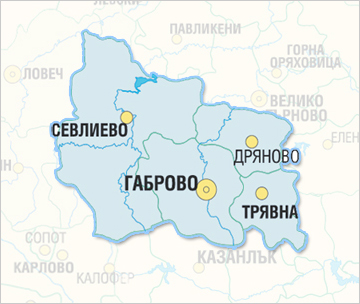 Фиг.1. Обслужван регион от ОператораЦЕЛНастоящият план намира приложение по отношение на:Устойчиво решаване на екологичните проблеми;Ефективно и целесъобразно използване на наличните природни ресурси, целящо тяхното максимално опазване;Идентифициране на приоритетните екологични цели и обединяване на усилията на  различните заинтересовани страни за тяхното постигане;ПодцелиДа идентифицира и анализира проблемите в областта на околната среда вобслужваната територия от “ВиК” ООД гр. Габрово(Оператора), да установи причините и да предложи решения и действия за тяхното преодоляване. Да открои приоритетите в разглежданата област. Да се намали въздействието върху околната среда вследствие процеса на водовземане и да се опазва и подобрява качеството на повърхностните и подземни водоизточници.Да се осигурява непрекъснато вода с високо качество на потребителите, отчитайки въздействието върху околната среда.Да се поддържа високо качество на питейната вода, предоставена на потребителите, като непрекъснато се изпълнява програмата за намаляване загубите на водоснабдителната мрежа, заложена в бизнес плана на дружеството.Да се поддържат и управляват дейностите, свързани с активите – ПДС и ПОС, като се опазва околната среда и се подобрява ефективността им.Да се обменя и осигурява важна информация за опазване на околната среда с клиенти, служители и други заинтересовани лица.Да използва оптимално ограничените финансови и човешки ресурси като ги съсредоточи за решаване на най-приоритетните проблеми.Дългосрочните действия на „ВиК“ ООД – Габрово по опазване на околната среда са включени в бизнес плана на дружеството, като за всеки един показател за качество на предоставените услуги е посочена конкретна цел.Програмата е динамичен и отворен документ. Тя ще бъде периодично допълванасъобразно настъпилите промени в приоритетите на Оператора, в националното законодателството и други фактори със стратегическо значение.АНАЛИЗ НА СРЕДАТА Община ГабровоПриродо-географскии териториално-административни характеристикиГеографско положениеОбщина Габрово се намира в Северен Централен Район за Планиране (СЦРП), на територията на област Габрово. Общата площ на общината е 556 кв.км. В нейните граници са включени 134 населени места, най-голямото от които е гр. Габрово, заемащо 18% от нейната територия. Той също е и областен център на Област Габрово. Градът е разположен върху територия от 1871,7 ha по поречието на река Янтра, в северното подножие на Шипченския дял на Стара планина. В непосредствена близост до него, в местността "Узана" се намира географският център на България.Стратегическото местоположение на града и близостта му до географския център на страната определят значението му като важен транспортен възел. През Габрово минава една от най-важните пътни връзки пресичащи България в направление север - юг, която представлява част от Трансевропейски транспортен коридор № 9 (Хелзинки - Санкт Петербург - Киев - Букурещ - Русе - Велико Търново - Габрово - Стара Загора - Димитровград с отклонения към Гърция и Турция). През Шипченския проход минава важен шосеен път за Южна България. Удобни пътища свързват града с околните общини и главните градове от Северна България. През територията преминават пътищата II-44 Севлиево-Габрово и III-352 Трявна-Габрово. Чрез отклонение от Презбалканската жп линия е осъществена и жп връзка. Най-близката аерогара е в гр. Горна Оряховица на 60 км, най-близкото речно пристанище е в гр. Русе – на 160 км, най-близкото морско пристанище е гр. Бургас – на 230 км. Град Габрово се явява важен предстаропланински пункт от интерконтиненталния транспортно-комуникационен коридор от Балтика до Бяло море.Географското разположение на Община Габрово определя наличието на предпоставки за приоритетно развитие на определени дейности. Релефът е предпоставка за формата и структурата на града – линеарна с разклонения по поречието на реките Янтра, Синкевица и Паничарка. Съгласно биоклиматичната класификация и общата оценка на природните условия, Габрово е в зона на благоприятна за обитаване среда с преобладаващи комфортни климатични условия. Съобразявайки икономическата и комплексна ефективност на строителството, в т. ч. и съхраняване на лесопарковете и другите горски масиви, територията на града глобално се структурира на зони за обитаване над 500 м над м. р. и зона за отдих – над 600 – 800 м над м. р.Основните благоприятни страни на геостратегическото положение на Община Габрово за развитие на икономиката в региона са кръстопътното й местоположение и добрата транспортна обезпеченост.РелефОбщина Габрово е разположена в Централна Северна България, където е и географският център на страната. Общината е разположена върху речните тераси на реките Янтра, Синкевица, Паничарка, Жълтешка и Лопушница. Релефът като цяло е хълмист и планински и представлява сложно морфографско съчетание от надлъжни височини и тесни платовидни ридове със стръмни склонове, очертани от дълбоко всечени напречни проломи и надлъжни долини, придружени от значителни по обхват долинни разширения. Релефните форми са усложнени от съвременни ерозионни процеси, изразяващи се чрез изграждането на склонове, насипи, наноси и терасирания от човешка дейност. На територията на общината не се наблюдават оголени скатове и брегове и други подобни явления. Релефът на Община Габрово е полупланински. Неговият характер е обусловен от Средна Стара планина и протичащата през територията на Общината река Янтра. Най-ниската надморска височина за Общината като цяло е 150 м. по поречието на р.Лопушница, а най - високата 1495 м. в местността “Антово падало”, където се намират изворите на р. Янтра. Около град Габрово са разположени платовидния рид Стражата (788м) и Габровските надлъжни височини (870м). Габрово е типичен планински град, изграден върху терасите и поречията на три реки. Надморското ниво на града варира от 350 до 700 м равнище, като средната надморска височина се определя на 392 метра. Теренът е насечен, с общ наклон на север, с меки заоблени била и относително тесни, със стръмни склонове, терени покрай реките. Силно просечения от р. Янтра и нейните притоци терен, е предопределил териториалното развитие на града, пряко свързано с релефните форми и характерна, силно удължена линеарна структура на града с дължина около 25 км. На север теренът формира зона с почти равнинен характер.КлиматКлиматът в разглеждания район е умерено континентален. Община Габрово попада в района на Предбалканския припланински и нископланински климатичен район на Умерено континентална климатична подобласт от Европейско-континентална климатична област. Този климатичен район обхваща хълмистите и припланински места, разположени непосредствено пред Стара планина с надморска височина на север средно 300-350 м, а на юг достига до 800-1000 м н.в.Специфичните климатични условия в града се определят от няколко фактора. От една страна разположението му на север от Стара планина прави районът открит по отношение на студените северни и североизточни нахлувания, както и по отношение атлантическите въздушни маси. От друга страна климатът в района се формира под непосредственото влияние на издигащите се от юг склонове на Стара планина. Това въздействие е най-силно проявено върху режима на валежите, температурите и вятъра и до голяма степен върху режима на облачността  и останалите метеорологични елементи. Формирането на климатичните условия в този район до голяма степен е повлиян и от сложната морфография на терена и разнообразния характер на постилащата повърхност. Не на последно място съществена роля при формирането на микроклиматичните особености играе и руслото на р. ЯнтраЗимата тук е относително студена. Характерна особеност на термичния режим през зимата в района са периодичните прояви на фьон, поради което максималните температури са относително по-високи (с около 3-4С) от тези в други части на страната със същата надморска височина.Лятото не е така горещо както в другите по-отдалечени от планината и по-ниски части на Дунавската хълмиста равнина. Орографското влияние на Стара планина обуславя нарастване на летните валежи. Оценка на климатичните условия е направена по основните метеорологични елементи имащи отношение към дисперсията и преносът на замърсители в атмосферата. Анализът е направен по данни за станция Габрово от климатичните справочници на България, изготвени от НИМХ-БАН.НаселениеНаселението на община Габрово бележи трайна тенденция на намаляване. Естественият прираст на населението на община Габрово е отрицателен. Миграцията на населението също формира отрицателно салдо. Трябва да се има предвид, че населението на града е преобладаващата част от населението на общината и от неговото развитие се определя и демографско състояние на общината. В селата на общината живее много малък дял от предимно възрастно население, което е предпоставка за негативни прогнози за демографското им развитие.Община Габрово се състои общо от 134 населени места (гр. Габрово и 133 села, разпределени в 11 кметства и 17 кметски наместничества)Населението в разглеждания регион бележи трайна тенденция на намаляване. В годините между двете преброявания темпът на прираст на населението в община Габрово -13,2% или близо 10 хил. души по-малко (Таблица 1)Таблица 1. Данни за населението в територията обслужвана от Оператора- 2014г.3.2. Община Дряново3.2.1	Природо-географски и териториално-административни характеристики3.2.1.1.	Географско положениеОбщина Дряново е разположена е в южната част на Северен централен район за планиране. Граничи с общините Трявна, Габрово, Севлиево и Велико Търново. Общината е разположена на площ от 248,5 км2, което е близо 0,22 % от територията на страната. От общата й площ близо 63% е заета от земеделски територии, 28,8% - от горски територии, 0,8 - от водни площи, 1% са териториите, заети за транспорт и инфраструктура и едва 6,00 % - от населени места и урбанизирани територии.3.2.1.2.	РелефРелефът в община Дряново се определя от геоложкото развитие на Предбалканския физикогеографски район. Според природно-географската подялба на България, общината попада в Средната подобласт на Предбалкана. Релефът е разнообразен, силно разчленен и пресечен. Наблюдават се поредица от долини, прорязани от дерета и оврази, тесни ридове и била със стръмни склонове. Надморската височина варира от 180 м. н. в. до 640 м. н. в. Хоризонталното разчленение на релефа варира от 1,5 до 3 км., а вертикалното от 100 до 200 м. Най-високата точка е „Минин чукар” с надморска височина 704 м., разполовена на платовидното възвишение „Стражата”.Общината е разположена върху карстов терен, определящ наличието на множество пещери, понори, въртопи и кари. Оформени са група от пещери („Андъка“ и „Поличките“), от които с най-голямо значение е пещерата „Бачо Киро“.Административният център на общината се характеризира с линеарна конфигурация, разположен по долината на р. Дряновска. Надморската му височина е от 234 до 300 м. Градът е обграден от множество ридове и хълмове.3.2.1.3.	КлиматКлиматът в общината е умерено-континентален. Лятото е горещо със средна юлска температура около 21° С, а зимата е студена със средна януарска температура 1,3° С. Средната годишна температура е 10° С. Преобладават западните, северозападните и североизточни ветрове, ориентирани по речните долини. Средната скорост на вятъра е около 1 м/сек. Има наличие на прояви на някои местни типове вятър – планинско-долинен и бора. При южните ветрове снегът бързо се топи и заедно със стичащите се води и пролетни валежи понякога причиняват големи наводнения. Реките Дряновска и Янтра често излизат от коритата си. През лятото при издигането на въздушните маси в Предбалкана, обикновено се поражда мощна гръмотевично – дъждовна облачност.Валежите са с летен максимум, зимен минимум и средногодишен обем от 750 мм. Най-много валежи падат през месеците май-юни, а най-малко през месеците януари и февруари. Районът се характеризира с най-висока за страната годишна продължителност на слънчевото греене и липсващи мъгливи дни. Издигането на настъпващите неустойчиви въздушни маси през лятното време са причина за развитието на гръмотевично-дъждовна облачност, която поражда поройни валежи и градушка. Този характер на летните валежи се отразява неблагоприятно върху климата и става причина за интензивните ерозионни процеси по склоновете, както и за прииждането на реките.3.2.1.4.	НаселениеТекущата демографска ситуация в общината се характеризира с продължаващо намаляване и застаряване на населението, намаляваща раждаемост и задържащо се високо равнище на общата смъртност. Към 31.12.2013 г., населението в община Дряново възлиза на 10 137 жители по данни на ГД ГРАО. За периода 2009-2013 г. населението намалява с всяка изминала година, като от 2009 до 2013 г. е намаляло с 451 жители. Тенденцията в динамиката в населението на община Дряново за 2009-2013 г. може да бъде проследена на фигурата по-долу:Фиг. 2. Население в община Дряново за периода 2009-2013 / Източник: ГД ГРАО	Разпределението на населението между град Дряново и селата в общината към 31.12.2013 г. може да бъде проследено на фигурата по-долу (Фиг. 2.10.3.2.). Едва по-малко от една четвърт от населението, или 2164 души, живее в селата, докато 76,86 % от жителите на общината, или 7186 души, живеят в общинския център гр. Дряново.Фиг. 3. Разпределение на населението по местоживеене (град и село) в община Дряново към 31.12.2013 г./ Източник: НСИ3.3. Община Трявна3.3.1	Природо-географски и териториално-административни характеристики3.3.1.1.	Географско положениеОбщина Трявна заема площ от 255 кв. км. Обхваща част от централния Предбалкан и част от прилежащите северни склонове на Централна Стара планина (Тревненска планина).	На запад община Трявна граничи с община Габрово, на север - с община Дряново, на североизток и изток - с община Велико Търново и на юг - с общините Казанлък и Мъглиж. Град Трявна има пътна връзка със следните основни направления: Шипченски проход (до гр. Габрово - 19 км), Прохода на Републиката (до Вонеща вода-20 км), гр. Велико Търново – 40 км.3.3.1.2.	РелефРелефът на общината е предимно планински и полупланински, включващ част от Главната старопланинска верига и Предбалкана. Площта й се характеризира с голямо разнообразие на теренни форми - същинска планина, речни долини, хълмове, седловини, билни заравнености. Теренът е преимуществено планински, като надморската височина варира между 400 и 1489 м, средната надморска височина на общинската територия е 700 м. Град Трявна е разположен на 435 м НВ, а най-високата точка е връх Бедек. Наличието на множество ручеи и малки реки, течащи предимно в овразите, прави околността извън пътищата почти непроходима за механизиран транспорт.3.3.1.3.	КлиматКлиматът e важен компонент на географската среда. Той оказва силно влияние върху останалите компоненти на природната среда – води, почви, растителен и животински свят. Има голямо значение за развитие на селското и горско стопанство, туристическото дело, отделните видове транспорт, строителството и промишлеността. Територията на Община Трявна попада в зоната на умерено-континенталния климат. Неговите измерения се обуславят до голяма степен от непосредствената близост на планината, от обраслите с гори големи планински повърхности и от начупения релеф. Характеризира се с по–високи минимални температури през лятото в сравнение с тези за страната. Горите влияят върху намаляването на температурите през лятото и запазване на по–високи температурни стойности през зимата. Под влияние на климата влажността на региона е сравнително висока през всички годишни сезони. Естествената защитеност от големия брой планински възвишения и горски насаждения оказва влияние върху намаляване на скоростта на движение на въздушните маси и спадане на тяхната сила. Ветровете са непериодични и с разнообразен интензитет, преобладават северните, северозападните и западните ветрове, по долините на реките типичен е вечерният планински вятър.Зимата в региона е сравнително студена със средни температури за януари от – 5,5° до + 2,8 0C. Пролетта настъпва късно – в края на март със средни температури за април от + 5,5 0C до + 16,5 0C. Лятото е прохладно и влажно със средни температури за юли от +14,6 0C до + 27,4 0C. Есента е топла, с първи есенни застудявания в края на октомври – началото на ноември. Средните минимални температури за ноември варират между + 2,7 0C до +11,1 0C. Периодът, през който няма минусови температури, е средно 196 дни през годината. Регионът се характеризира с висока (2190 часа) годишна продължителност на слънчевото греене. Средната годишна влажност на въздуха е 74 %, като най–ниските и стойности – 30 % са през горещите летни месеци, като през периода от края на лятото и началото на есента са характерни продължителни засушавания, въпреки че в района преобладават летните валежи, които достигат до 1/3 от годишната валежна сума - 881 мм/кв.м. Снеговалежите в региона са обилни, максимумът им е в края на януари – началото на февруари. Снежната покривка се задържа средно 110 дни в годината.3.3.1.4.	НаселениеСпоред данните от последното преброяване към 01.02.2011г. населението на община Трявна е 11 754 души. В гр. Трявна живеят 9 426 души (80, 19 %). Гъстотата на населението е – 46,09 души на кв. км, при  47, 68  души на кв. км средно за страната. Административно Община Трявна е разделена на 1 кметство и седем кметски наместничества. В състава и влизат двата града – Трявна и Плачковци и още 104 села. 	Населението живеещо в тях е както следва:	Гр. Плачковци – 1 796 души 	В селата  - 532 душиВ основата на демографските загуби е отрицателният естествен прираст и миграциите. Тези негативни процеси засягат и населените места от община Трявна, където на 01.02.2011 г. г. изчисленото налично население на общината е 11 754  д. В периода между двете преброявания е намаляло населението във всичките населени места на общината в резултат на отрицателен естествен и механичен прираст  с  2 637 д, или с 18.3 %  (с около 1.83 % средногодишно).  Естественият прираст на населението е отрицателен. Върху демографската структура влияят процесите на стареене, характеризиращи се с ниска раждаемост и висока обща смъртност; засилени са процесите на миграция към големите български градове и към други страни. 3.4. Община Севлиево3.4.1	Природо-географски и териториално-административни характеристики	3.4.1.1.	Географско положение		Община Севлиево се намира в Централна Северна България, на площ от 963,8 км2 и е най-голяма в Габровска област. Община Севлиево граничи с 11 общини и 4 административни области. На север общината граничи с общините Ловеч, Летница, Сухиндол и Павликени. На изток община Севлиево граничи с общините В. Търново, Дряново и Габрово. Западната административна граница отделя община Севлиево от общините Ловеч, Троян и Априлци. Южната граница на община Севлиево преминава по билото на Стара планина, като я отделя от община Павел Баня и община Казанлък /Южен централен район за планиране/. Границата се пресича от два старопланински проходи - Химитлийски /пътека/ и Русалийски. В тези граници община Севлиево съставлява 47.72% от територията на Габровска област и 5.3% от територията на Северния Централен район за планиране.	3.4.1.2.	Релеф		В територията на общината попадат части от Дунавската равнина и Предбалкана, както и най-високите планински масиви на Средна Стара планина. Северната част на общината е разположена върху Севлиевските (583 м – вр.Гюнето), Микренските височини (802 м – вр. Кръста) и южните склонове на Деветашкото плато, а най-южната част на Община Севлиево е разположена по стръмните склонове на Централна Стара планина до кота 1970,8 м (връх Росоватец-най-висока надморска височина).В природно отношение се открояват две зони, северна – равнинна и южна – полупланинска и планинска. Централната част на общината е разположена в Севлиевското котловинно поле, което има площ около 400 км2 и надморска височина 200 – 220 м. Територията на общината попада във водосбора на р. Росица.3.4.1.3.	КлиматПо-голямата част от територията на общината попада в умерено континенталната климатична област. Само южната по-висока част от територията се отнася към планинската климатична област.Климатът е умереноконтинентален, с голяма амплитуда между най-ниските и най-високите годишни температури – от плюс 30–35 градуса по Целзий през лятото до минус 20–25 градуса през зимата3.4.1.4.	НаселениеНаселението на община Севлиево е приблизително 1/3 от населението на област Габрово и следва общата тенденция на намаляване, валидна за населението в областта. За периода 2007 – 2011 г.населението на община Севлиево намалява с 4716 души, което е около 1/9 от населението на общината.Към 2011 г. населението в община Севлиево е 35 654 души.В община Севлиево има 45 села и 1 град, очертани в границите на селищните застроителни регулации. Селската инфраструктура в общината включва едноетажни и двуетажни сгради, с изградени пътища до тях. Поради демографска миграция към гр.Севлиево част от сградния фонд в селата е обезлюден. От всичките 45 села, 10 са с население над 500 души и със социални функции – с.Ряховците, с.П. Славейков, с.Градница, с.Сенник, с.Добромирка, с.Горна Росица, с.Кормянско, с.Душево, с.Батошево, с.Крушево.Разпределението градско-селско население в община Севлиево показва относително висок дял на селското население, по-висок от този в общините Габрово и Дряново. Съотношението градско-селско население в община Севлиево, с известни изменения, е 3:2, като за анализирания период се наблюдава тенденция на увеличаване на градското население и съответно намаляване на селското население.Коефициентите на раждаемост, на смъртност и съответно на естествен прираст на територията на община Севлиево са относително стабилни и не показват сериозни отклонения. Отклоненията в коефициента за смъртност при относително постоянни стойности на коефициента на раждаемост се отразяват обратнопропорционално на коефициента на естествен прираст. Ниски стойности на коефициента на естествен прираст откриваме в периодите с висок коефициент на смъртност, а относително високи – в периодите с относително нисък коефициент на смъртност.  ДАННИ И ИНФОРМАЦИЯ, ОТНАСЯЩИ СЕ ДО СЕКТОР ПИТЕЙНИ ВОДИВиК” ООД - Габрово обхваща територията на общини Габрово, Дряново,Трявна и Севлиево с общ брой на населението 109 384 жители (данни ГРАО). Услугата доставяне на вода се извършва в 186 населени места с население 108 911 жители (99,6%). За по-голямата част от населените места от Община Дряново се купува вода от „ВиК Йовковци” - Велико Търново.Пречиствателни станции за питейна вода има в гр. Габрово – ПСПВ „Киселчова могила” и ПСПВ „Малуша” и в с. Стоките – Община Севлиево  .Услугите се извършват чрез 97 водоснабдителни системи със следните по-важни производствени характеристики:•	Действуващи водоизточници – яз. „Христо Смирненски” и 241 бр. повърхностни и подземни водоизточници•	Довеждащи и разпределителни водопроводи – 1 957 км•	Помпени станции и хидрофори – 89 бр.•	Действащи напорни водоеми – 269 бр.•	Сградни водопроводни отклонения – 41 855  бр.Водоснабдяване Община ГабровоОбслужваните водоснабдителните системи в Община Габрово са 35 бр.  И обхващат 99 % от населението. Описанието на всяка една от тях е дадена в текста по долу.За водоснабдяване на гр. Габрово и населените места от общината се използват язовир „Христо Смирненски“, РВ „Малуша“, РВ „Сапатовец“ и 69 подземни водоизточници.Общата дължина на довеждащите водопроводи е 248.258 км.Общата дължина на разпределителните водопроводи е 433.893 км.Водоснабдителни системиВС „Христо Смирненски”Водоизточници – язовир „Христо Смирненски” и 11 бр. каптажи  (неизползвани – 11 бр. каптажи), Напорни водоеми – 24 бр. с общ V=22 385 м3, довеждащи водопроводи – 77.753 км, Вътрешна водопроводна мрежа – 200.575 км, ПС „Тончевци” (Q=11.0l/s;H=244m;N=55.0kW), ПС „Баждар” (Q=300.0l/s;H=70m;N=250.0kW), ПС „Стефановци”( Q=25.0l/s;H=102m;N=44.0kW), ПС „Баба Зара” (I гр. - Q=6.0l/s;H=160m;N=15.0kW, II гр. - Q=6.0l/s;H=60m;N=5.5kW), Хидрофор „Младежки дом”( Q=3.0l/s;H=48m;N=11.0kW),  ПС „Петкова нива”( Q=44.0l/s;H=70m;N=22.0kW),                                 ПС „Чехлевци”( Q=2.0l/s;H=75m;N=5.0kW), ПС „Николочовци”, ПСПВ „Киселчова могила”;Язовир “Христо Смирненски”- технически данни:Табл.2. Технически данни за язовир ”Христо Смирненски”ПСПВ „Киселчова могила“Извършената рехабилитация на ПСПВ като част от „Интегриран проект за водния цикъл на гр. Габрово” по ОП „Околна среда 2007 – 2013 г.” с бенефициент Община Габрово е с двустъпална схема на пречистване и е оразмерена за следните параметри:Реконструкцията на началния елемент по пътя на водата създаде подобрена надеждност на водоснабдяването, чрез преобразуване и оптимизиране на технологичната схема, ремонт на сградите и подмяна на съоръженията за чиста питейна вода на Габрово.Посредством модерни инженерни технологии, станцията обезпечава необходимото количество и качество на пречистена вода, високи нива на енергийна ефективност, дълготрайност на експлоатационния живот, адаптивност към променливите дебити и качество на суровата вода, лесна и безопасна поддръжка. Пречиствателната станция за питейни води на Габрово е първата, реконструирана в рамките на Оперативна програма „Околна среда 2007-2013 г.”;ВС „Малуша”      Водоизточници - речно водохващане „Малуша”, напорни водоеми – 4 бр. с общ обем  V = 605 м³, довеждащи водопроводи – 11.239 км,                                                              вътрешна водопроводна мрежа – 22.684 км, ПС „Лисец” (Q=4.5l/s;H=125m;N=13.0kW),                            ПС „Недевци” (Q=3.0l/s;H=75m;N=5.5kW) , Хидрофор „Орлово гняздо” (Q=3.0l/s;H=75m;N=5.5kW) , ПСПВ „Малуша”;ПСПВ „Малуша”ПСПВ „Малуша” е построена през 1949 г. и е една от първите пречиствателни станции, проектирани от български ВиК специалисти. Тя е с двустъпална схема на пречистване и има капацитет 50 л/с.ПСПВ „Малуша” обхваща следните съоръжения по пътя на водата – реагентно стопанство, смесител, камера за реакция, хоризонтален утаител, бързи пясъчни филтри и хлоратор.ВС „Любово”      Водоизточници - речно водохващане, каптажи – 19 бр. (неизползвани – 18 бр.), дренаж „Соколски манастир”, напорни водоеми – 23 бр. с общ обем  V = 2672 м³, довеждащи водопроводи – 52.321 км, вътрешна водопроводна мрежа – 61.009 км, ПС „Жълтеж” (I гр. - Q=4.0l/s;H=150m;N=18.0kW; II гр.- Q=8.0l/s;H=152m;N=18.5kW;                                                             III гр. - Q=7.0l/s;H=256m;N=45.0kW), ПС „Инструмент”( Q=6.0l/s;H=125m;N=22.0kW),                        ПС „Любово” (Q=3.0l/s;H=75m;N=11.0kW),ПС „Горно Пройновци”(Q=4.0l/s;H=100m;N=13.0kW);ВС „Лютаци”Водоизточници – 1 бр. каптаж, напорни водоеми  - 1 бр. с общ обем V = 35 м³, довеждащи водопроводи – 0.440 км, вътрешна водопроводна мрежа – 0.800 км;ВС „Радецки”Водоизточници – 1 бр. каптаж, напорни водоеми  - 1 бр. с общ обем V = 12 м³, довеждащи водопроводи – 0.590 км, вътрешна водопроводна мрежа – 3.470 км;ВС „Лоза”     Водоизточници –2 бр. каптажи, напорни водоеми - 2 бр. с общ обем V = 65 м³, довеждащи водопроводи – 0.620 км, вътрешна водопроводна мрежа – 2.564 км;ВС „Армените”     Водоизточници – 4 бр. каптажи (неизползвани – 1 бр.), напорни водоеми - 3 бр. с общ обем V = 125 м³, довеждащи водопроводи –2.870 км, вътрешна водопроводна мрежа – 5.364 км;ВС „Златевци”Водоизточници – 3 бр. каптажи, напорни водоеми  - 3 бр. с общ обем V = 175 м³, довеждащи водопроводи – 1.923 км, вътрешна водопроводна мрежа – 4.397 км;ВС „Чавеи”Водоизточници – 3 бр. каптажи (неизползван – 1 бр.), напорни водоеми  - 1 бр. с общ обем V = 25 м³, довеждащи водопроводи – 3.322 км, вътрешна водопроводна мрежа – 2.047 км;ВС „Стоманеците”Водоизточници – 2 бр. каптажи (неизползван – 1 бр.), напорни водоеми  - 1 бр. с общ обем V = 30 м³, довеждащи водопроводи – 2.020 км, вътрешна водопроводна мрежа – 0.890 км;ВС „Зелено дърво”Водоизточници – 2 бр. каптажи, напорни водоеми  - 2 бр. с общ обем V = 44 м³, довеждащи водопроводи – 5.965 км, вътрешна водопроводна мрежа – 3.856 км;ВС „Поповци”Водоизточници – 6 бр. каптажи (неизползвани – 3 бр.), напорни водоеми  - 2 бр. с общ обем V = 95 м³, довеждащи водопроводи – 2.510 км, вътрешна водопроводна мрежа – 3.609 км;ВС „Думници”Водоизточници – 2 бр. каптажи, напорни водоеми  - 1 бр. с обем V = 50 м³, довеждащи водопроводи – 0.430 км, вътрешна водопроводна мрежа – 1.429 км;ВС „Гледаци”Водоизточници – 1 бр. каптаж, напорни водоеми  - 1 бр. с обем V = 30 м³, довеждащи водопроводи 0.206 км, вътрешна водопроводна мрежа – 1.691 км;ВС „Прахали” Водоизточници – 1 бр. каптаж, напорни водоеми  - 1 бр. с обем        V = 30 м³, довеждащи водопроводи 0.212 км, вътрешна водопроводна мрежа – 1.386 км;ВС „Пецовци”Водоизточници – 2 бр. каптажи, напорни водоеми  - 2 бр. с общ обем V =82 м³, довеждащи водопроводи - 0.310 км, вътрешна водопроводна мрежа – 1.614 км;ВС „Мрахори”Водоизточници – 2 бр. каптажи (неизползван – 1 бр.), напорни водоеми  - 1 бр. с обем V = 25 м³, довеждащи водопроводи - 0.350 км, вътрешна водопроводна мрежа – 1.108 км;ВС „Дебел дял”Водоизточници – 3 бр. каптажи (неизползван – 1 бр.), напорни водоеми  - 2 бр. с общ обем V = 80 м³, довеждащи водопроводи - 7.276 км, вътрешна водопроводна мрежа – 3.344 км;ВС „Кметовци”Водоизточници – 5 бр. каптажи (неизползвани – 2 бр.), напорни водоеми  - 2 бр. с общ обем V = 125 м³, довеждащи водопроводи - 5.032 км, вътрешна водопроводна мрежа – 6.508 км; ВС „Старилковци”Водоизточници – 2 бр. каптажи, напорни водоеми  - 1 бр. с обем V = 50 м³, довеждащи водопроводи – 0.825 км,вътрешна водопроводна мрежа – 0.00 км;ВС „Мичковци”Водоизточници – 4 бр. каптажи (неизползван – 1 бр.), напорни водоеми  - 1 бр. с обем V = 50 м³, довеждащи водопроводи – 1.600 км, вътрешна водопроводна мрежа – 1.743 км;ВС „Стоките” – р-н ГабровоВодоизточници – питейна вода се подава от ПСПВ „Стоките” към ВиК „Бяла” ЕООД – Севлиево, напорни водоеми  - 11 бр. с обемV = 655 м³, довеждащи водопроводи – 19.061 км, вътрешна водопроводна мрежа – 46.233 км;ВС „Столетов”Водоизточници – 3 бр. каптажи (неизползвани – 1 бр.),                                           напорни водоеми  - 1 бр. с обем V = 100 м³,                                                                       ПС „Шипка” (Q=5.5l/s;H=170m;N=30kW),  довеждащи водопроводи – 7.052 км, вътрешна водопроводна мрежа – 3.540 км;ВС „Гайтаните”Водоизточници – 8 бр. каптажи (неизползвани – 5 бр.), напорни водоеми  - 2 бр. с обем V = 112 м³, ПС „Гайтаните”(Q=3.5l/s;H=108m;N=13kW) , довеждащи водопроводи – 1.285 км, вътрешна водопроводна мрежа – 1.898 км;ВС „Чукили”Водоизточници – 1 бр. каптаж, напорни водоеми  - 1 бр. с обем   V = 25 м³, ПС „Чукили” (Q=3.0l/s;H=40m;N=7.5kW) , довеждащи водопроводи – 0.178 км, вътрешна водопроводна мрежа – 0.920 км;ВС „Трънито”Водоизточници – 9 бр. каптажи (неизползвани – 3 бр.), напорни водоеми  - 5 бр. с общ обем   V = 190 м³, ПС „Трънито” (Q=1.0l/s;H=30m;N=1.5kW), ПС „Гачевци”(Q=3.5l/s;H=135m;N=18.5kW), довеждащи водопроводи – 10.417 км, вътрешна водопроводна мрежа – 6.741 км;ВС „Торбалъжите”Водоизточници – 3 бр. каптажи (неизползвани – 2 бр.), ПС „Торбалъжи” (Q=2.0l/s;H=50m;N=5kW),  напорни водоеми  - 1 бр. с общ обем   V = 50 м³,  довеждащи водопроводи – 1.445 км, вътрешна водопроводна мрежа – 4.685 км;ВС „Генчовци”Водоизточници – 1 бр. каптаж, ПС „Генчовци” (Q=4.5l/s;H=150m;N=18.5kW),  напорни водоеми - 2 бр. с общ обем   V = 120 м³,  довеждащи водопроводи – 3.446 км, вътрешна водопроводна мрежа – 0.690 км;ВС „Баланите”Водоизточници – 1 бр. каптаж, ПС „Баланите” (Q=4.5l/s;H=150m;N=18.5kW),  напорни водоеми - 1 бр. с общ обем V = 30 м³, довеждащи водопроводи – 0.512 км, вътрешна водопроводна мрежа – 1.390 км;’ВС „Живко”Водоизточници – 3 бр. каптажи (неизползван – 1 бр.),                                                    ПС „Живко”( Q=3.5l/s;H=108m;N=13.0kW),  напорни водоеми  - 1 бр. с общ обем   V = 25 м³,  довеждащи водопроводи – 0.825 км, вътрешна водопроводна мрежа – 1.080 км;ВС „Здравковец”Водоизточници – 7 бр. каптажи (неизползвани – 4 бр.), ПС „Здравковец”(Q=4.0l/s;H=105m;N=13.0kW),  напорни водоеми  - 4 бр. с общ обем   V = 161 м³,  довеждащи водопроводи – 4.958 км, вътрешна водопроводна мрежа –  8.311 км; ВС „Лесичарка”Водоизточници – 11 бр. каптажи (неизползвани – 5 бр.), ПС „Лесичарка”(Q=4.5l/s;H=100m;N=13.0kW), напорни водоеми  - 7 бр. с общ обем   V = 270 м³,  довеждащи водопроводи – 5.855 км,вътрешна водопроводна мрежа –  11.430 км;ВС „Кози рог”Водоизточници – 6 бр. каптажи (неизползвани – 4 бр.), ПС „Кози рог”(Q=3.5l/s;H=102m;N=13.0kW), напорни водоеми  - 2 бр. с общ обем   V = 80 м³,  довеждащи водопроводи – 2.120 км, вътрешна водопроводна мрежа –  4.840 км;ВС „Междени”Водоизточници – 4 бр. каптажи (неизползвани – 2 бр.), ПС „Междени”(Q=2.5l/s;H=250m;N=45.0kW), напорни водоеми  - 2 бр. с общ обем   V = 225 м³,  довеждащи водопроводи – 7.460 км, вътрешна водопроводна мрежа –  5.466 км;ВС „Велковци”Водоизточници – 6 бр. каптажи (неизползвани – 2 бр.), ПС „Чириковец”(Q=7.0l/s;H=160m;N=30.0kW) и ПС „Велковци”(Q=4.5l/s;H=100m;N=13.0kW), напорни водоеми  - 3 бр. с общ обем V = 150 м³, довеждащи водопроводи – 4.170 км, вътрешна водопроводна мрежа –  5.446 км;Издадени разрешителни за водовземанеМониторинг питейна водаМониторингът за качествата на питейната вода се изпълнява съгласно Наредба 9/2001г.за качеството на водата, предназначена за питейно-битови цели и е два вида:•	постоянен мониторинг включва – цвят, мирис, вкус, мътност, pH, електропроводимост, амониеви йони, нитрити, нитрати, манган, остатъчен хлор, Ешерихия коли и колиформи.•	периодичен мониторинг включва - показателите от постоянния мониторинг и следните показатели: перманганатна окисляемост, желязо, обща твърдост, калций, магнезий, хлориди, фосфати,сулфати, флуориди, бор, мед, хром, цианиди, цинк, алуминий, натрий, антимон, арсен, бромати, живак, кадмий, никел, олово, селен, летливи органични съединения, пестициди, полициклични ароматни въглеводороди и радиологични показатели. Лабораторно измервателен комплекс (ЛИК) при „ В и К” изпълнява мониторинга по НАРЕДБА № 9 от 16.03.2001 г. за качеството на водата, предназначена за питейно-битови целиот съвместния график, изготвен с РЗИ. Мътност, остатъчен хлор, Ешерихия коли, колиформи, ентерококи, клостридии, желязо и цинк са причина за нестандартните проби.Отчет на броя анализи на питейна вода за 2018 г.  Данни от извършения мониторинг в Пречиствателни станции                             за питейни водиПСПВ Киселчова могилаТабл. ПСПВ „Киселчова могила”  ПСПВ „Малуша”Табл. ПСПВ „Малуша”  Проблеми 1. Недостиг на питейна вода през летния сезон при продължително водоснабдяване в малки населени места, водоснабдявани от местни водоизточници и недостиг на питейна вода за населените места, за които се подава вода от ПСПВ „Стоките“. „ВиК“ ООД – Габрово дари изготвен проект и разрешение за строеж за обект: „Реконструкция на съществуващ водопровод за захранване на населените места: кв.Войново, с.Поповци, с.Рачевци, с.Гиргини, с.Янковци, мах.Николчевци, мах.Божковци, с.Стоевци, с.Михайловци, с.Райновци, с.Новаковци, с.Враниловци, с.Драгановци, с.Смиловци, с.Драгиевци и с.Гъбене“, реализацията на който се осъществява от Община Габрово.2. Остаряла и амортизирана водопроводна мрежа в селата от Община Габрово4.2.	Водоснабдяване Община ДряновоОбслужваните водоснабдителните системи в Община Габрово са 9 бр.  Описанието на всяка една от тях е дадена в текста по долу.За водоснабдяване на гр. Дряново и населените места от общината основно се закупува вода от „ВиК Йовковци“ ООД – гр. Велико Търново и от „Бяла“ ЕООД – гр. Севлиево. Местните водоизточници, които се използват са 18 бр. каптажиОбщата дължина на довеждащите водопроводи е 100.704 км.Общата дължина на разпределителните водопроводи е 123.866 км.4.2.1.	Водоснабдителни системиВС „Йовковци”Водоизточници – 10 бр. каптажи (неизползвани – 7 бр.), ПС „Килифарево”( I гр. - Q=140.0l/s;H=100m;N=200.0Kw,                                                                            II гр. - Q=70.0l/s;H=128m;N=160.0kW), ПС „Маноя”( Q=2.0l/s;H=126m;N=10.0kW), ПС „Длъгня”( I гр. - Q=4.0l/s;H=175m;N=22.0kW, II гр.- Q=4.0l/s;H=98m;N=18.0kW,                                     III гр. - Q=4.0l/s;H=225m;N=30.0kW) , ПС „Денчевци” (I гр. - Q=11.0l/s;H=160m;N=40.0kW,                      II гр. - Q=4.0l/s;H=90m;N=8.0kW) , ПС „Никоевци” (I гр. - Q=4.0l/s;H=100m;N=8.0kW,                               II гр. - Q=5.0l/s;H=160m;N=16.0kW) , ПС „Велковци” (Q=4.5l/s;H=100m;N=13.0kW),                                                                                                                                   напорни водоеми - 13 бр. с общ обемV = 7 375 м³,  довеждащи водопроводи – 49.228 км, вътрешна водопроводна мрежа –  63.445 км;ВС „Марча”Водоизточници – 3 бр. каптажи (неизползвани – 2 бр.), напорни водоеми  - 1 бр. с обем V = 25 м³, довеждащи водопроводи – 3.00 км, вътрешна водопроводна мрежа – 0.740 км;ВС „Славейково”Водоизточници – 3 бр. каптажи (неизползван – 1 бр.), напорни водоеми  - 3 бр. с общ обем V = 175 м³, довеждащи водопроводи –0.863 км, вътрешна водопроводна мрежа – 4.252 км;ВС „Стоките” – р-н ДряновоВодоизточници – 6 бр. каптажи (неизползвани – 3 бр.), ПС „Буря” (Q=11.0l/s;H=160m;N=37.0kW), напорни водоеми  - 5 бр. с обем V = 585 м³, довеждащи водопроводи – 23.514 км,вътрешна водопроводна мрежа – 31.404 км;ВС „Царева ливада”Водоизточници – 8 бр. каптажи (неизползвани – 5 бр.), ПС „Царева ливада”(Q=7.0l/s;H=160m;N=30.0kW), напорни водоеми  - 2 бр. с обем V = 200 м³, довеждащи водопроводи – 15.500 км,вътрешна водопроводна мрежа – 11.855 км;ВС „Геша”Водоизточници – 2 бр. каптажи (неизползвани – 1 бр.), ПС „Геша” (Q=4.0l/s;H=100m;N=13.0kW), напорни водоеми  - 1 бр. с обем V = 100 м³, довеждащи водопроводи – 3.046 км, вътрешна водопроводна мрежа – 3.274 км;ВС „Скалско”Водоизточници – 4 бр. каптажи (неизползвани – 1 бр.),                      ПС „Скалско”(Q=4.0l/s;H=100m;N=13.0kW), напорни водоеми  - 1 бр. с обем V = 100 м³, довеждащи водопроводи – 3.490 км, вътрешна водопроводна мрежа – 2.773 км;ВС „Големи Българени”Водоизточници – 3 бр. каптажи (неизползвани – 1 бр.),                      ПС „Петковци - Игнатовци” (I гр. - Q=3.0l/s;H=75m;N=4.0kW, II гр.- Q=4.0l/s;H=42m;N=5.0kW)- , напорни водоеми - 3 бр. с общ обемV = 75 м³, довеждащи водопроводи – 1.350 км, вътрешна водопроводна мрежа – 4.594 км;ВС „Гоздейка”Водоизточници – 6 бр. каптажи (неизползвани – 2 бр.),                      ПС „Гоздейка”( Q=3.0l/s;H=96m;N=8.0kW), напорни водоеми  - 1 бр. с общ обем V =25 м³, довеждащи водопроводи – 0.713 км, вътрешна водопроводна мрежа – 1.145 км;4.2.2.        Издадени разрешителни за водовземане 4.2.3.       Мониторинг питейна вода Отчет на броя анализи на питейна вода за 2018 г.  4.2.4. Проблеми1. Недостиг на питейна вода в населените места, водоснабдявани от ПСПВ „Стоките“ през летния сезон.2. Остаряла и амортизирана водопроводна мрежа4.3. Водоснабдяване Община ТрявнаВодоснабдителните системи за питейна вода в община Трявна обслужват 99% от населението.Обслужваните водоснабдителните системи в Община Габрово са 9 бр.  Описанието на всяка една от тях е дадена в текста по долу.За водоснабдяване на гр. Трявна, гр. Плачковци и населените места от общината  се използват само местни водоизточници – 3 речни водохващания и 66 бр. Подземни водоизточнициОбщата дължина на довеждащите водопроводи е 101.356 км.Общата дължина на разпределителните водопроводи е 114.670 км.4.3.1.	Водоснабдителни системиВС „Трявна”Водоизточници – 3 бр. речни водохващания, 4 бр. каптажи, напорни водоеми  - 4 бр. с общ обем V = 2057 м³, довеждащи водопроводи – 39.449 км, вътрешна водопроводна мрежа – 45.267 км;ВС „Демиев хан”Водоизточници – 2 бр. каптажи (неизползван – 1 бр.), напорни водоеми  - 1 бр. с обем V = 25 м³, довеждащи водопроводи – 0.845 км, вътрешна водопроводна мрежа – 1.770 км;ВС „Хитревци”Водоизточници – 3 бр. каптажи, напорни водоеми  - 1 бр. с обем V = 30 м³, довеждащи водопроводи – 1.500 км, вътрешна водопроводна мрежа – 1.500 км;ВС „Бангейци”Водоизточници – 3 бр. каптажи, напорни водоеми  - 3 бр. с общ обем V = 65 м³, довеждащи водопроводи – 0.740 км, вътрешна водопроводна мрежа – 1.500 км;ВС „Дончовци”Водоизточници – 4 бр. каптажи, напорни водоеми  - 1 бр. с обем V = 25 м³, довеждащи водопроводи – 1.270 км, вътрешна водопроводна мрежа – 3.431 км;ВС „Кашенци”Водоизточници – 2 бр. каптажи, напорни водоеми  - 1 бр. с обем V = 15 м³, довеждащи водопроводи – 0.200 км, вътрешна водопроводна мрежа – 4.00 км;ВС „Бижовци”Водоизточници – 1 бр. каптаж, напорни водоеми  - 1 бр. с обем V = 18 м³, довеждащи водопроводи – 0.050 км, вътрешна водопроводна мрежа – 0.550 км;ВС „Райнушковци”Водоизточници – 1 бр. каптаж, напорни водоеми  - 1 бр. с обемV = 25 м³, довеждащи водопроводи – 1.800 км, вътрешна водопроводна мрежа – 0.500 км;ВС „Уруци”Водоизточници – 1 бр. каптаж, напорни водоеми  - 1 бр. с обемV = 25 м³, довеждащи водопроводи – 0.464 км, вътрешна водопроводна мрежа – 0.300 км;ВС „Енчовци”Водоизточници – 3 бр. каптажи (неизползван – 1 бр.), напорни водоеми - 1 бр. с обем V = 10 м³, довеждащи водопроводи – 2.360 км, вътрешна водопроводна мрежа – 2.510 км;ВС „Милевци”Водоизточници – 1 бр. каптаж, напорни водоеми  - 1 бр. с обемV = 20 м³, довеждащи водопроводи – 0.100 км, вътрешна водопроводна мрежа – 0.300 км;ВС „Станчов хан”Водоизточници – 3 бр. каптажи, напорни водоеми  - 2 бр. с общ обем V = 132 м³, довеждащи водопроводи – 5.020 км, вътрешна водопроводна мрежа – 1.502 км;ВС „Мръзеци”Водоизточници – 4 бр. каптажи, напорни водоеми  - 3 бр. с общ обем V = 50 м³, довеждащи водопроводи – 1.700 км, вътрешна водопроводна мрежа – 1.360 км; ВС „Велчовци” Водоизточници – 1 бр. каптаж, напорни водоеми  - 1 бр. с обем V = 15 м³, довеждащи водопроводи – 1.00 км, вътрешна водопроводна мрежа – 0.780 км;ВС „Горни Дамяновци”Водоизточници – 3 бр. каптажи (неизползвани – 1 бр.), напорни водоеми  - 2 бр. с общ обем V = 37 м³, довеждащи водопроводи – 1.200 км, вътрешна водопроводна мрежа – 0.920 км;ВС „Креслювци”Водоизточници – 2 бр. каптажи, напорни водоеми  - 1 бр. с обем V = 10 м³, довеждащи водопроводи – 0.650 км, вътрешна водопроводна мрежа – 1.700 км;ВС „Руевци”Водоизточници – 1 бр. каптаж, напорни водоеми  - 1 бр. с обем   V = 25 м³, довеждащи водопроводи – 0.596 км, вътрешна водопроводна мрежа – 2.606 км; ВС „Ралевци”Водоизточници – 1 бр. каптаж, напорни водоеми  - 1 бр. с обем   V = 32 м³, довеждащи водопроводи – 2.400 км, вътрешна водопроводна мрежа – 4.100 км;ВС „Черновръх”Водоизточници – 5 бр. каптажи (неизползвани – 2 бр.), напорни водоеми  - 1 бр. с обем   V = 25 м³, довеждащи водопроводи – 0.855 км, вътрешна водопроводна мрежа – 4.100 км;ВС „Кисийците”Водоизточници – 3 бр. каптажи, напорни водоеми  - 1 бр. с обем   V = 25 м³, довеждащи водопроводи – 4.302 км, вътрешна водопроводна мрежа – 0.300 км; ВС „Маневци”Водоизточници – 1 бр. каптаж, напорни водоеми  - 1 бр. с обем   V = 30 м³, довеждащи водопроводи – 0.700 км, вътрешна водопроводна мрежа – 3.128 км;ВС „Късовци”Водоизточници – 1 бр. каптаж, напорни водоеми  - 1 бр. с обем   V = 25 м³, довеждащи водопроводи – 0.170 км, вътрешна водопроводна мрежа – 3.128 км; ВС „Нейковци”Водоизточници – 1 бр. каптаж, напорни водоеми  - 1 бр. с обем   V = 25 м³, довеждащи водопроводи – 0.170 км, вътрешна водопроводна мрежа – 3.128 км;ВС „Минкино”Водоизточници – 2 бр. каптажи, напорни водоеми  - 1 бр. с обем   V = 15 м³, довеждащи водопроводи – 0.400 км, вътрешна водопроводна мрежа – 0.450 км; ВС „Ковачевци”Водоизточници – 1 бр. каптаж, напорни водоеми  - 1 бр. с обем   V = 25 м³, довеждащи водопроводи – 0.000 км, вътрешна водопроводна мрежа – 1.100 км; ВС „Божковци”Водоизточници – 2 бр. каптажи, напорни водоеми  - 2 бр. с общ обем V = 75 м³, довеждащи водопроводи – 2.762 км, вътрешна водопроводна мрежа – 2.058 км; ВС „Стояновци”Водоизточници – 7 бр. каптажи (неизползвани – 1 бр.),                      ПС „Христовци”(Q=3.4l/s;H=105m;N=13.0kW), напорни водоеми  - 3 бр. с общ обем V = 150 м³,довеждащи водопроводи – 2.224 км, вътрешна водопроводна мрежа – 4.054 км; ВС „Белица”Водоизточници – 1 бр. шахтов кладенец, ПС „Белица” (Q=3.4l/s;H=105m;N=13.0kW), напорни водоеми  - 1 бр. с обем V = 100 м³, довеждащи водопроводи – 2.700 км, вътрешна водопроводна мрежа –  3.900 км;ВС „Престой”Водоизточници – 4 бр. каптажи (неизползвани – 1 бр.),                        ПС „Престой” (Q=3.4l/s;H=105m;N=13.0kW), напорни водоеми  - 2 бр. с общ обем V = 60 м³,довеждащи водопроводи – 0.570 км, вътрешна водопроводна мрежа –  1.600 км;ВС „Керените”Водоизточници – 3 бр. каптажи (неизползвани – 2 бр.),                        ПС „Керените”(Q=6.0l/s;H=32m;N=2.5kW), напорни водоеми - 1 бр. с общ обем V = 4 м³,                                                      довеждащи водопроводи – 0.280 км, вътрешна водопроводна мрежа –  0.400 км;ВС „Белите извори”Водоизточници – 4 бр. каптажи (неизползвани – 1 бр.), ПС „Плачковци” (Q=3.4l/s;H=105m;N=13.0kW), напорни водоеми - 3 бр. с общ обем V = 250 м³, довеждащи водопроводи – 21.749 км, вътрешна водопроводна мрежа –  10.491 км;ВС „Брежниците”Водоизточници – 1 бр. каптаж, ПС „Брежниците” (Q=3.7l/s;H=110m;N=10.0kW), напорни водоеми  - 1 бр. с общ обем V = 100 м³, довеждащи водопроводи –2.700 км, вътрешна водопроводна мрежа –  3.900 км;4.3.2.        Издадени разрешителни за водовземане 4.3.3.       Мониторинг питейна водаОтчет на броя анализи на питейна вода за 2018 г.  4.3.4. Проблеми1. Недостигът на водно  количество е следствие от характера на основните водохващания,  дебитът на които е зависим от валежите и от липсата на годишен изравнител на водния дебит. Влошаване качеството на питейната вода се явява резултат от  липсата на пречиствателна станция за питейна  вода.2. Остаряла и амортизирана водопроводна мрежа4.4. Водоснабдяване Община СевлиевоЗа водоснабдяване на населените места се използват 83 бр. водоизточници – 7 бр. повърхностни и 76 подземни, 36 бр. помпени станции, довеждащи и разпределителни водопроводи – 821 км и 1 бр. ПСПВ.ПСПВ с.Стоките е изградена по проект на "Водоканалпроект" гр.София и обхваща комплекс от пречиствателна станция с всички помощни сгради и съоръжения, необходими за правилното функциониране на пречиствателната станция за пречистване на питейна вода, необходима за водоснабдяване в по направленията с. Стоките – Севлиево и Стоките – Добромирка – Буря - Велико Търново. От 2011 г. водоподаването към община В. Търново е прекратено, а МВ на границата на двете области е прекъснат.Водата за пречистване се отнема чрез планински водохващания и се довежда до ПСПВ в с. Стоките по два магистрални водопровода(МВ) от реките Росица, Багарещица, Зелениковец и Мокра бяла и другият е от река Видима. Водохващането на река Росица е изградено на около 570 надморска височина, а това на река Багарещица 641,60 м. Водата от река Видима се взема след изтичането на водата от ВЕЦ "Видима" и постъпва в изравнителен басейн с обем 4 000 м3. Водопроводът от Видима е азбестоциментов и е оразмерен да привежда максимално 180 л/сек, а водопроводът от Лъгът, след смяната му със стоманен е с капацитет до 450 л/сек. Разстоянието от облекчителната шахта в м. Лъгът до ПСПВ с. Стоките, е 9 075 м, а от изравнителя 4000м3 след ВЕЦ "Видима" до ПСПВ - 21 840м.Работи по едностепенна технологична схема с едрозърнест пясъчен бърз филтър. Дезинфекцията на водата се осъществява с хлор газ.Суровата вода постъпва в смесител от 5-те планински водохващания, след което се отправя за пречистване в пясъчните филтри. Общото проектно водно количество за пречистване възлиза на 352 л/сек.4.4.1.	Водоснабдителни системиОбслужваните водоснабдителните системи в Община Севлиево са 21 бр.  4.4.2.	Издадени разрешителни за водовземане	За всички издадени разрешителни за водовземане, „ВиК“ ООД - Габрово е в процедура по преиздаване с титуляр – „ВиК“ ООД – Габрово.4.4.3.       Мониторинг питейна вода Мониторингът за качествата на питейната вода се изпълнява съгласно Наредба 9/2001г.за качеството на водата, предназначена за питейно-битови цели и е два вида:•	постоянен мониторинг включва – цвят, мирис, вкус, мътност, pH, електропроводимост, амониеви йони, нитрити, нитрати, манган, остатъчен хлор, Ешерихия коли и колиформи.•	периодичен мониторинг включва - показателите от постоянния мониторинг и следните показатели: перманганатна окисляемост, желязо, обща твърдост, калций, магнезий, хлориди, фосфати,сулфати, флуориди, бор, мед, хром, цианиди, цинк, алуминий, натрий, антимон, арсен, бромати, живак, кадмий, никел, олово, селен, летливи органични съединения, пестициди, полициклични ароматни въглеводороди и радиологични показатели. Изпълнява се мониторинг по НАРЕДБА № 9 от 16.03.2001 г. за качеството на водата, предназначена за питейно-битови целиот съвместния график, изготвен с РЗИ. Мътност, остатъчен хлор, Ешерихия коли, колиформи, ентерококи, клостридии, желязо и цинк са причина за нестандартните проби.Отчет на броя анализи на питейна вода за 2018 г.Данни от извършения мониторинг в Пречиствателни станции                             за питейни водиПСПВ Стоките4.4.4.       Проблеми1. При засушавания голяма част от населените места в общината минават на сезонен режим на водоснабдяване. Основен приоритет е изграждането на язовир „Мокра Бяла”. Остаряла и амортизирана водопроводна мрежаОбщина Севлиево разработва проект “Реконструкция на довеждащ водопровод до ПСПВ „Стоките” и източен водопроводен клон за питейна вода“. Обхватът му включва два подобекта, които са едни от най-проблемните трасета на водоснабдителната инфраструктура:      -	Довеждащият водопровод от изравнител 4000 м3 след ВЕЦ “Видима”,  гр.Априлци до ПСПВ „Стоките” - етернит ф 400 и дължина ~ 20 500 метра;-	Източният водопроводен клон от ПСПВ „Стоките” до разпределителна шахта при с.Буря – с.Добромирка  етернит ф 546 и дължина ~ 33 000 метра;Целта на проектa е да се  възстанови водоплътността на посочените водопроводи, при запазване без съществени отклонения на основните им технологични характеристики, като се удължи полезният  живот с 50 години чрез реконструкция  на (етернитовите) тръби с полиетилен, като на местата, където е възможно, реконструкцията ще бъде извършена по безизкопен начин. Осъществяването на проекта ще доведе до подобряване на водоснабдителната инфраструктура и намаляване на експлоатационните разходи за нейната поддръжка, както и подобряване жизнения стандарт на населението, ползващо инфраструктурата.ДАННИ И ИНФОРМАЦИЯ, ОТНАСЯЩИ СЕ ДО СЕКТОР ОТПАДЪЧНИ ВОДИУслугата отвеждане на отпадъчни води се извършва в 9 населени места с население 85 287 жители (79,97%). Услугата пречистване на отпадъчни води се извършва в 3 населени места с население 77 706 жители (71,04%).Пречиствателни станции за отпадъчни води има в гр.Габрово, гр. Трявна и гр. Севлиево.Канализационна мрежа – 268 кмСградни канализационни отклонения –   12 921 бр.5.1. Канализация Община ГабровоКанализационна мрежа изградена в гр. Габрово. Степента на присъединеност към нея след приключване на „Интегриран проект за водния цикъл на гр. Габрово“ по ОП „Околна среда 2007 – 2013г“ е 96 %, обща дължина канализационна мрежа – 128.6 км заедно с канализационни отклонения.5.1.2. Канализационни системиКС „Габрово” Смесена канализационна система – бетонни тръби – 91 141 м, бетонни тръби яйцевиден профил – 9 082 м, тръби PVC– 304 м; 17 600 м изградена нова по „Интегриран проект за водния цикъл на гр. Габрово“ по ОП „Околна среда 2007 – 2013 г.“След изпълнението на проекта, отпадъчните води на 96% от населението на град Габрово се отвеждат в единна канализационна система (отнесено към 79% преди проект). Свързаността на абонатите от публичния сектор към канализационната система е 100%.Към момента, с изграждането на нова канализация, отпадъчните води на квартали Стефановци, Златари и Беленци се отвеждат до градската пречиствателна станция за отпадъчни води (ПСОВ). Водните количества от 9 дерета за изведени от канализационната система – дерета ВиК, Маркотея, Пазар, Топлика, Стадион, ХЕИ, Хлебозавод, Бялката и Хаджицонев мост.ПСОВ – гр. ГабровоПСОВ се експлоатира от 1984 г. През 2015 г. е завършена нейната реконструкция като част от „Интегриран проект за водния цикъл на гр. Габрово» по ОП «Околна среда 2007 – 2013 г.“ Рехабилитацията на ПСОВ е оразмерена за 99 780 еквивалентни жители и Q ср. дн. = 18 505 м3/д и включва механично, биологично и третично пречистване, с отстраняване на органичните вещества и премахване на биогенните елементи азот и фосфор. Инвестицията включи въвеждане на модерна и ефективна технологична схема на работа на пречиствателната станция, с пълна реконструкция на всички сгради и съоръжения по механичното стъпало, биологичното стъпало и утайковото стопанство.Изграденото ново механично стъпало е оборудвано с груби и фини решетки свисок капацитет на отделяне на груби и фини механични замърсители, постъпили с отпадъчната вода от смесената канализация. Модерният аериран пясъкозадържател, в комбинация с класификатора напясък и сепаратора за мазнини, изпълнява изискванията за висок пречиствателен ефект по отношение на механичните замърсители. Три нови съоръжения има по пътя на водата до биобасейните – реактори заотделяне на фосфор, два биобасейна оборудвани с ускорители на течението по време на процеса денитрификация и помпена станция за РАУ и ИАУ. Чувствителен е ефекта на пречистване по отношение на фосфора. Утайковото стопанство е нов комплекс от сгради и съоръжения. Новитесъоръжения в сграда Обезводняване са с подобрени производствени параметри. В Газовото стопанство процесите се експлоатират нормално в съответствие скачеството на подаваната в метантанк утайка.Изградени са Ко-генератори, като е предвидено при по-голямо биологично натоварване, произведената от тях ел. енергия да задоволи нуждите на станцията.Изгнилата утайка преди подаването й във филтърпресата се кондиционира с FeCl3и Сa(OH)2.  Новата станция на Габрово е една от малкото в страната, която разполага с модерни съоръжения за усвояване на отпадъчния продукт. В процеса на третиране на утайката се произвежда газ метан, а посредством генератори – електрическа енергия, с която се покриват част от енергийните нужди на станцията. Нейната надеждност се гарантира от съвременни съоръжения от ново поколение, пълна автоматизация на технологичните процеси, денонощен контрол и наблюдение на експлоатацията. Днес Габрово разполага с екологосъобразна и модерна фабрика за пречистване на отпадъчните води, проектирана и изпълнена съгласно най-добрите инженерни практики, в пълно съответствие с екологичните стандарти.5.1.2. Издадени разрешителни за заустванеС Решение №1667/01.07.2015г. е актуализирано Разрешително             №13140023/09.08.07 за ползване на воден обект за заустване на отпадъчни води в повърхностни води, с цел заустване на отпадъчни води за експлоатация на съществуващ обект: „Канализационна система на гр. Габрово”. Актуализацията е в резултат изпълнение на проект: „Интегриран проект за водния цикъл на гр. Габрово”, Бенефициент Община Габрово.5.1.3. Мониторинг отпадъчна водаКонтролът и наблюдението на ПСОВ Габрово се осъществява съгласно Наредба № 5, ДВ 95/21.11.2000 г. за реда и начините за дейността на националната система за наблюдение на водата и съгласно собствения план за наблюдение.Контролът и наблюдението на индустриалната отпадъчна вода се осъществява съгласно Наредба № 6, ДВ бр. 97/28.11.2000 г. за нормите за допустимо съдържание на вредни и опасни вещества в отпадната вода, зауствана във водните приемници и Наредба № 7, ДВ бр. 98/1.12.2000 г. за реда и условията за заустване на индустриални отпадни води в канализационната система на населените места на местата на директните зауствания, предмет на договорите между ВиК Габрово и предприятията. С цел да се предпази водата от токсични и вредни вещества, ВиК Габрово прилага към всеки договор с индустриални предприятия норми за допустимо съдържание на съдържащите се в отпадъчната вода вещества, с което да не се допусне вреда за канализационната система и нарушаване на допустимите параметри на вход и изход ПСОВ. Контролът и наблюдението на индустриалната отпадъчна вода се осъществява съгласно Наредба № 6 за нормите за допустимо съдържание на вредни и опасни вещества в отпадната вода, зауствана във водните приемници и Наредба № 7 за реда и условията за заустване на индустриални отпадни води в канализационната система на населените места на местата на директните зауствания, предмет на договорите между ВиК Габрово и предприятията. Таблици с резултатите от провеждания мониторинг върху качеството на входящия и изходящия потоци на ГПСОВ за основните наблюдавани показатели – БПК5, ХПК, НВ, общ азот и общ фосфор.Анализ на данните от извършения мониторинг върху качеството на заустваните промишлени отпадъчни води в ГК, постъпващи за пречистване на ПСОВБрой на пробите за качество на пречистените отпадъчни води през 2018 г.Заключение:Извършеният мониторинг и анализи показват, че пречистените отпадъчни водиотговярят на емисионните норми, посочени в разрешителното за ползване на воден обект № 13140023/09.08.2007 г. и Решение № 1667/01.07.2015 г.5.1.4. Мерки за решаване на установени проблеми от функционирането на ПСОВ – гр. Габрово, които ще доведат до ефективни резултати по отношение на третирането и съхранението на генерираните утайки.ПСОВ - Габрово е снабдена със следните съоръжения, имащи отношение към управлението на утайките:Помпена станция за първична утайка – преоборудванеПомпена станция за рециркулираща активна утайка и излишна активна утайка – преоборудванеПомпена станция към утайкоуплътнител – нова Утайкоуплътнител за първична утайка – новМетантанк I-ва степен – преоборудванеМетантанк II-ра степен – преоборудване Обслужваща сграда при метантанкове. Сгъстители за излишна активна утайка. Оползотворяване на биогаз с СО генератор и газов котел – нова Газхолдер – нов Факел за биогаз – нов Силоз за кондиционирана утайка – новОбезводнителна инсталация с камерна филтър преса – нова Изсушителни полета – съществуващиПомпена станция за калови води от изсушителни полета и хлорни утайки – преоборудванеПомпена станция за дренажни води и техническа вода – нова С инвестициите, извършени по отношение управлението на утайките се дава възможност за следният процес на тяхното третиране: Уплътняване на суровите първични утайки в гравитачен уплътнител и на излишната активна утайка в механичен уплътнител; анаеробно изгниване на смесените първична и излишна активна утайка в метантанк I-ва степен – мезофилен режим, последващо съхранение и доизгниване в метантанк II-ра степен, механично обезводняване, кондициониране на утайката с железен трихлорид и вар.През 2015г. беше завършена рехабилитацията на Пречиствателната станция за отпадъчни води на гр. Габрово. Утайките от процеса на пречистване могат да представляват ресурс в зависимост от начина им на третиране. Утайките от ПСОВ–Габрово преминават през анаеробно третиране. Същността, предимствата и недостатъците и възможностите за оптимизация на процеса са показани в таблицата по-долу. Таблица: Описание на процеса на аеробно третиране на утайки, възможности за оптимизация, предимства и недостатъци.Количествата на образуваните утайки за периода 2010 – 2014г. са изобразени в следната графика:Графика: Количество утайки от ПСОВ – Габрово за периода 2010 – 2014г.Спрямо представените данни се наблюдава движение на стойностите за количествата основно в диапазона 250 – 300 м3, като се забелязва двоен спад в количествата от 2011 г. спрямо тези, генерирани през 2010 г. С реализацията на проекта за рехабилитация на ПСОВ се създаде възможност за анаеробното третиране на утайките, като бяха ремонтирани и въведени в експлоатация метан танковете.	По отношение третирането на утайките от ПСОВ, към момента на анализ, няма действителни резултати от технологичния процес. Следва да се търсят възможности за оптимизация на процеса и оползотворяване на утайка, след използването и за генериране на метан.5.2. Канализация Община Дряново5.2.1. Канализационни системи     1.КС „Дряново”Смесена канализационна система – бетонни тръби – 15 190 м;                  2. КС „Царева ливада”Смесена канализационна система – бетонни тръби – 4 936 м;5.2.2. Издадени разрешителни за заустване5.2.3.  Мониторинг отпадъчна водаБрой проби на отпадъчни води, изискуеми съгласно разрешителните за заустване 2018 г.	5.2.4. Проблеми	Липса на Пречиствателна станция за отпадни води гр. Дряново.През 2012 г. община Дряново сключва договор за безвъзмездна финансова помощ за проектно предложение „Подготовка и изпълнение на инвестиционен проект „Изграждане на Градска пречиствателна станция за отпадни води (ГПСОВ), реконструкция и доизграждане на канализационна система и реконструкция на водоснабдителна система на гр. Дряново” на стойност 24 592 609,10 лева. С безвъзмездно предоставената финансова помощ община Дряново се задължава да подготви инвестиционен проект за изграждане на ГПСОВ, за реконструиране на наличната и доизграждане на нова канализация в града. Проектът е на два основни етапа, включващи следните дейности:Първи етап на Проекта – Подготовка на инвестиционен проект „Изграждане на ГПСОВ, реконструкция и доизграждане на канализационна система и реконструкция на водоснабдителна система на гр.Дряново”.Втори етап на Проекта – Изпълнение на инвестиционен проект „Изграждане на ГПСОВ, реконструкция и доизграждане на канализационна система и реконструкция на водоснабдителна система на гр.Дряново”. С успешното реализиране на проекта се очаква да се решат проблемите свързани със заустването на битово-фекални води в реките, като по този начин ще се подобри и качеството на водите и ще бъде реконструирана линейна инфраструктура, която от своя страна се очаква да доведе до намаляване загубите на вода по водопреносната мрежа. Към настоящият момент проектът е спрян.Не се предвижда по ОП Околна среда 2014-2020 г. изграждане на ПСОВ в гр. Дряново.5.3. Канализация Община Трявна5.3.1. Канализационни системиКС „Трявна”Смесена канализационна система – бетонни тръби – 18 540 м, бетонни тръби яйцевиден профил – 1 705 м;новоизграден довеждащ колектор до ПСОВ гр. Трявна – 1 745 м.КС „Плачковци”Смесена канализационна система – бетонни тръби – 4 694 м;ПСОВ – гр. ТрявнаС финансиране получено от Кохезиония фонд на Европейския съюз и Държавен бюджет на Република България чрез Оперативан програма “Околна среда 2007-2013г.” Е изградена ПСОВ гр. Трявна и довеждащ колектор кън нея.ПСОВ гр. Трявна е пусната в експлоатация през 2015 г. Оразмерена за 12 000 ЕЖ и Qср.дн.=2 787 м3/г в края на експлоатационния период – 2040 г.Решена е като компактна станция за пълно биологично пречистване със следната технология – входна помпена станция за сурови води с груба решетка, механично пречистване с фини решетки, и пясъкозадържател, процес „продължителна аерация” и симулантна денитрификация в биобасейн с пневмо – механична аерация, вторични хоризонтални утаители, обеззаразяване с UV – дезинфекция, обезводняване на утайките с камерна филтър преса и реагентно кондициониране.Въведените в експлоатация през 2015 г. довеждащ колектор и ПСОВ в гр. Трявна осигуряват: нова и модерна техническа инфраструктура, осигуряваща екологосъобразно пречистване и заустване на битовите отпадъчни води;прилагане на принципа „Замърсителя плаща“, чрез тарифна система за услугите; подобряване на качеството на околната среда и жизнената среда на територията на гр. Трявна;Реализацията на проекта постигна главната цел - подобряване на съществуващата система за управление на отпадъчните води на територията на град Трявна, чрез повишаване качеството на услугите във ВиК сектора на територия на града и ограничаване отрицателното въздействие на заустваните отпадъчни води. Изградената система за пречистване на отпадните води на град Трявна допринася за преодоляване на здравно-екологични рискове и  води до положително въздействие върху околната среда, с ползи за качеството на живот на населението и за опазване и възстановяване на биоразнообразието.5.3.2. Издадени разрешителни за заустване5.3.3.Мониторинг отпадъчна водаКонтролът и наблюдението на ПСОВ Трявна се осъществява съгласно Наредба № 5, ДВ 95/21.11.2000 г. за реда и начините за дейността на националната система за наблюдение на водата и съгласно собствения план за наблюдение.Контролът и наблюдението на индустриалната отпадъчна вода се осъществява съгласно Наредба № 6, ДВ бр. 97/28.11.2000 г. за нормите за допустимо съдържание на вредни и опасни вещества в отпадната вода, зауствана във водните приемници и Наредба № 7, ДВ бр. 98/1.12.2000 г. за реда и условията за заустване на индустриални отпадни води в канализационната система на населените места на местата на директните зауствания, предмет на договорите между ВиК Габрово и предприятията. С цел да се предпази водата от токсични и вредни вещества, ВиК Габрово прилага към всеки договор с индустриални предприятия норми за допустимо съдържание на съдържащите се в отпадъчната вода вещества, с което да не се допусне вреда за канализационната система и нарушаване на допустимите параметри на вход и изход ПСОВ. Контролът и наблюдението на индустриалната отпадъчна вода се осъществява съгласно Наредба № 6 за нормите за допустимо съдържание на вредни и опасни вещества в отпадната вода, зауствана във водните приемници и Наредба № 7 за реда и условията за заустване на индустриални отпадни води в канализационната система на населените места на местата на директните зауствания, предмет на договорите между ВиК Габрово и предприятията. Таблици с резултатите от провеждания мониторинг върху качеството на входящия и изходящия потоци на ГПСОВ за основните наблюдавани показатели – БПК5, ХПК, НВ, общ азот и общ фосфор.Анализ на данните от извършения мониторинг върху качеството на заустваните промишлени отпадъчни води в ГК, постъпващи за пречистване на ПСОВБрой проби на отпадъчни води, изискуеми съгласно разрешителните за заустване 2018 г.Заключение:Извършеният мониторинг и анализи показват, че пречистените отпадъчни водиотговярят на емисионните норми, посочени в разрешителното за ползване на воден обект № 13140207/03.10.2012 г. 		5.3.4. Начин на третиране и съхранение на генерираните утайки от пречистването на отпадъчните води във ПСОВ – гр. Трявна	Отделената в процеса на пречистване по метода „продължителна аерация” стабилизирана излишна утайка е с висока влажност (около 99 - 99,20 %), което я прави неподходяща за директно подаване към инсталацията за обезводняване. 	Като подготовка на утайките преди химичното им обезводняване в проекта е предвидено уплътняване  и акумулиране на ИАУ в силоз преди обезводняването. Схемата на подготовка и обезводняване включва: Утайкоуплатнител;Силоз за акумулиране на уплатнени утайки;Камерна филтърпреса за обезводняване.  Помпена станция за РАУ и ИАУ	Отделената от хоризонталните вторични утаители активна утайка постъпва в помпена станция за РАУ и ИАУ, в която са предвидени две групи потопени центробежни помпи – една за РАУ и втора за ИАУ. 	Обемът на ИАУ в зависимост от капацитета е в границите  68-90 м3/ден. С работна помпа за ИАУ този обем се препомпва за период от 2 до 3 часа към утайкоуплътнителя. 	Количеството на излишната утайка зависи от много фактори и се променя, но тук е предвиден контрол с отчитане концентрацията в биобасейна и нивото на утайките във ВХУ. Уплътняване на излишната активна утайка	Съоръжението е тип гравитационен утайкоуплътнител. Тук постъпват помпажно стабилизираните излишни активни утайки от ПС за ИАУ и ПС за плаващи вещества. Проектът предвижда използването на един вертикален утайкоуплътнител, като гравитационен уплатнител за излишната активна утайка. Оборудван е с механичен утайкочистач и система за отвеждане на утайковата вода. Проектната технология за експлоатация на уплътнителя е следната:	Излишната активна утайка постъпва периодично според режима на изваждане на утайки от ПС за рециркулация при вторичните утаители. Напорната тръба завършва в приемна камера пред централната тръба на уплътнителя, която намалява скоростта и предпазва от разбухване на уплътнената вече утайка. Под действието на гравитацията частиците в утайката се спускат към дъното, и освобождават избистрена надкалова вода, която се отделя чрез водоприемни корита с назъбен преливник и се отвежда в канализацията на станцията. Уплътнената утайка се придвижва към централната яма с утайкочистача. От ямата по смукателна тръба уплътнената утайка се препомпва с ексцентрик винтова помпa към силоз за уплътнена утайка. При достигане на влажност до и под 98% същата се препомпва към смесителен съд за утайки и реагенти ( FeCL3 и хидратна вар).Обезводняване на утайки с камерна филтър – преса.	Инсталацията за обезводняване с камерна филтър – преса е оразмерена за 5 дневна работна седмица при използуване на машини по два цикъла на ден. Камерните преси са с цикличен режим на работа. Удобството при тях е, че могат да обезводняват утайка кондиционирана с полимер или с минерални коагуланти (комбинация железен трихлорид и вар). В случая ще се обезводняват уплътнени стабилизирани утайки с начална влажност средно 98 % (концентрация 20 кг/м3).   	Инсталацията се състои от :- Реагентно стопанство със съдове за съхранение и дозиране на коагуанти;- Смесителен съд;- Силоз за кондиционирани утайки;- Камерна преса с автоматично управление.- Кондиционирането е с FeCL3 и вар. 	Уплътнената стабилизирана утайка от силоза за утайка се подава дозирано с екцентрик-винтова помпа към смесителния съд. Това е метален съд с обем 3,0 м3 оборудван с мощна бавнооборона бъркалка. Тук се подават и смесват утайката с двата коагуланта. Осигурено е регулирането на дебита на всички постъпващи потоци. Регулирането е посредством инвентори на подаващите помпи. Хомогенизираната смес утайка и коагуланти прелива в силоз за кондиционирани утайки. Тук коагулираната утайка престоява за протичането на процеса коагулация. При това се отделя вода, която прелива и се отвежда в канализацията. От дъното готовата утайка се подава за обезводняване към камерната филтър – преса със захранващата нисконапорна и високонапорна помпи.	Времетраенето на един работен цикъл на филтър-пресата е средно 12часа и включва:затваряне и притискане на платната на пресата с хидравличен цилиндър;нагнетяване в камерното пространство на кондиционираната утайка с високонапорна помпа;освобождаване на натиска върху плочите от хидравличния цилиндър;автоматично преместване на плочите и разтоварване на образуваните пити с кек;транспортиране на питите с кек до транспортното средство със специлизиран лопатков транспортьор под пресата. Автоматична система за измиване на платната.Обезводнената утайка се транспортира в ПСОВ – Габрово и съхранява на определено за целта място.	По отношение третирането на утайките от ПСОВ, към момента на анализ, няма действителни резултати от технологичния процес. Следва да се търсят възможности за оптимизация на процеса и оползотворяване на утайка.5.3.4. ПроблемиДоизграждане на канализационна мрежа гр. Плачковци и ПСОВ гр. Плачковци5.4. Канализация Община Севлиево         Общата дължина на канализационната мрежа е 97 км5.4.1. Канализационни системиИзградена в гр. Севлиево и частично изградени в с. Ряховците, с. Сенник и с. Петко Славейков.		ПСОВ гр. СевлиевоПречиствателната станция за отпадъчни води – гр. Севлиево е финансирана по програма „ИСПА“ на ЕС. Въведена е в експлоатация в началото на 2010 г. Проектният капацитет е за 54 000 ЕЖ и 8 мил. м3/год. 	Постъпилите води се третират чрез механични и биологични методи за пречистване. Извършва се аеробна стабилизация и уплътняване на утайките.	Технологичната схема включва:Входна помпена станция с груби решетки;Механично пречистване:фини решеткиаериран пясъкомаслозадържателдъждозадържателен резервоар  3. Биологично стъпало:разпределителна камера за отпадъчна вода и РАУбиобасейнвторични утаителистанция за отстраняване на фосфорапомпена станция за РАУ и ИАУUV – дезинфекция4.Механично обезводняване на утайкаУтайкоуплътнителАеробен стабилизаторРезервоар за утайкиЛентови филтър пресиКоличествата на образуваните утайки годишно е в диапазон 2 000 – 3 000 т с 84% влажност.В краткосрочен план липсва алтернатива за третирането на тези утайки и високата влажност не позволява обезвреждането им в регионалната система за битово отпадъци5.4.2. Издадени разрешителни за заустване5.4.3. Мониторинг отпадъчна водаКонтролът и наблюдението на ПСОВ Севлиево се осъществява съгласно Наредба № 5, ДВ 95/21.11.2000 г. за реда и начините за дейността на националната система за наблюдение на водата и съгласно собствения план за наблюдение.Контролът и наблюдението на индустриалната отпадъчна вода се осъществява съгласно Наредба № 6, ДВ бр. 97/28.11.2000 г. за нормите за допустимо съдържание на вредни и опасни вещества в отпадната вода, зауствана във водните приемници и Наредба № 7, ДВ бр. 98/1.12.2000 г. за реда и условията за заустване на индустриални отпадни води в канализационната система на населените места на местата на директните зауствания, предмет на договорите между ВиК Габрово и предприятията. С цел да се предпази водата от токсични и вредни вещества, ВиК Габрово прилага към всеки договор с индустриални предприятия норми за допустимо съдържание на съдържащите се в отпадъчната вода вещества, с което да не се допусне вреда за канализационната система и нарушаване на допустимите параметри на вход и изход ПСОВ. Контролът и наблюдението на индустриалната отпадъчна вода се осъществява съгласно Наредба № 6 за нормите за допустимо съдържание на вредни и опасни вещества в отпадната вода, зауствана във водните приемници и Наредба № 7 за реда и условията за заустване на индустриални отпадни води в канализационната система на населените места на местата на директните зауствания, предмет на договорите между ВиК Габрово и предприятията. Таблици с резултатите от провеждания мониторинг върху качеството на входящия и изходящия потоци на ГПСОВ за основните наблюдавани показатели – БПК5, ХПК, НВ, общ азот и общ фосфор.Брой проби на отпадъчни води, изискуеми съгласно разрешителните за заустване 2018 г.Заключение: Извършеният мониторинг и анализи показват, че пречистените отпадъчни водиотговярят на емисионните норми, посочени в разрешителното за ползване на воден обект № 13140201/15.08.2012 г. 5.4.4. Мерки за решаване на установени проблеми от функционирането на ПСОВ – гр. Севлиево, които ще доведат до ефективни резултати по отношение на третирането и съхранението на генерираните утайки.Необходими са да бъдат предприети спешни мерки за необходимите действия и организация, позволяващи временното съхранение на утайките в бивши изравнители, представляващи помощни съоръжения към локални напоителни системи с отпаднало функционално предназначение.За целта Община Севлиево е в процес на изготвяне на „Проект за частично изменение на Общ устройствен план на Община Севлиево“.С изменението на ОУПО засегнатите имоти ще придобият статут на обекти на техническата инфраструктура или територия с функционално предназначение за временно съхранение на отпадъци с код 19 08 05, формирани във финалния технологичен етап от пречистването на отпадъчните води в ПСОВ – гр. СевлиевоПЛАН ЗА ДЕЙСТВИЕ И ОРГАНИЗАЦИЯ ЗА ИЗПЪЛНЕНИЕТО НА ПРОГРАМАТАВ началото на всяка година се представя подробна програма за инвестиции в публични активи на АВиК и Общини – Габрово, Дряново, Трявна и СевлиевоПреди реализиране на инвестиционните предложения, заложени в Плана за опазване на околната среда и където се изисква по закон ще бъдат проведени изискващите се процедури по ЕО, оценка на въздействието върху околната среда и/или оценка на съвместимостта (ОС) им с предмета и целите на опазване на защитените зони.ПРИЛОЖЕНИЯ КЪМ ПРОГРАМАТАНеразделна част от Програмата за опазване на околната среда са План за собствен мониторинг в съответствие с изискванията на разрешителните за заустване на отпадъчни води (изготвя се ежегодно) и Програма за управление на отпадъците.ОбщиниОбщоОбщоОбщоВ градоветеВ градоветеВ градовете В селата В селата В селатаОбщиниОбщоМъжеЖениОбщоМъжеЖениОбщоМъжеЖениГаброво61 89329 90231 99156 00327 03828 9655 8902 8643 026Населени места201120122013Община Трявна116031146211278Град Трявна931392029054Град Плачковци177117511716Села519509508ПараметърСтойностКота корона534.80Кота масивен парапед538.00Максимална височинаОт зъбаОт дъно река6358Кота НВРВН534.50Кота НВВН536.00Кота ННРВН507.00Пълен обем на язовира28.30*106m3Полезен обем на язовира24.10*106m3ПараметърСтойностСреден дебит310 л/секМаксимален дебит500 л/секМинимален дебит200 л/сек№Разрешително №ВодоизточникКраен срок на действие111110001/27.03.07РВ Малуша27.03.2027211110003/06.04.07РВ Сапатовец06.04.2027311510070/22.06.07К Генчовци23.06.2022411510071/22.06.07К Трапесковци 2,323.06.2022511510069/22.06.07К Трънито 1,223.06.2022611510081/28.06.07К Врабци 1,2,329.06.2022711510607/20.12.2010К Стомонеците22.12.2027811510577/12.11.2010К Лютаци22.12.2027911510580/18.11.2010К Радецки22.12.20271011510579/18.11.2010К Зелено дърво 1,222.12.20271111510586/30.11.2010Кози рог 1,214.01.20281211510593/20.12.2010Здравковец 222.01.20281311510595/20.12.2010Влайчовци22.01.20281411510594/20.12.2010Живко 1,222.01.20231511510598/23.12.2010Думници 222.01.20281611510614/01.02.2011Върбите, Поповци22.01.20281711510604/23.12.2010Пецовци 227.01.20281811510605/23.12.2010Куката 2, Поповци29.01.20281911510603/23.12.2010Мрахори29.01.20282011510608/29.12.2010Мичковци 524.03.20282111510613/01.02.2011Чукили (Г. могила)29.03.20282211510615/01.02.2011Велковци 1, Чириковец29.03.20282311510616/12.01.2011Костенковци 1,21.04.20282411510617/12.01.2011Междени 2,31.04.20282511510612/01.02.2011Ставраци, Старилковци1.04.20282601410008/18.09.2009яз. Христо Смирненски18.09.20192711510381/28.07.09Лоза 1,216.11.2019№показателиГолеми ВЗ - общоГолеми ВЗ - общоГолеми ВЗ - общоГолеми ВЗ - общо%кодизвършеникодстандартни%1индикаторниD62a765iD62a765100,002микробиологияD63a72iD63a72100,003физикохимияD64a168iD64a168100,004радиологияD65a11iD65a11100,00общоD51a1 010iD51a1 010100,00№показателиМалки ВЗ - общоМалки ВЗ - общоМалки ВЗ - общоМалки ВЗ - общо%кодизвършеникодстандартни%1индикаторниD62b2 756iD62b2 74399,532микробиологияD63b248iD63b24297,583физикохимияD64b1 082iD64b1 082100,004радиологияD65b87iD65b87100,00общоD51b4 173iD51b4 15499,54№ПоказателиЕдиница на величинатаВход ПСПВ „Киселчова могила”Изход ПСПВ „Киселчова могила”1ЦвятHz /Pt/Co<5<52Мирис при 200Сбала003Вкусописателнобез привкусбез привкус4Активна реакциярH7,797,855EлектропроводимостμS/cm2672686Перм. окисляемостmg O2/l1,721,337Амониев йонmg/l<0,013<0,0138Нитритиmg/l0,012<0,0079Нитратиmg/l1,81,710Манганμg/l27,3<1011Остатъчен св. хлорmg/l-0,31012Ешерихия колиКОЕ/100 ml254013Колиформи КОЕ/100 ml173014Ентерококи КОЕ/100 ml0015Микробно число 220СКОЕ/ml55016Клостридиум перфрингенсКОЕ/100 ml0017МътностNTU1,120,69№ПоказателиЕдиница на величинатаВход ПСПВ „Малуша”Изход ПСПВ „Малуша”1ЦвятHz /Pt/Co<5< 52Мирис при 200Сбала003Вкусописателнобез привкусбез привкус4Активна реакциярH8,208,235EлектропроводимостμS/cm3803816Перм. окисляемостmg O2/l0,840,887Амониев йонmg/l<0,013<0,0138Нитритиmg/l0,010<0,0079Нитратиmg/l2,12,310Манганμg/l<10<1011Остатъчен св. хлорmg/l-0,15312Ешерихия колиКОЕ/100 ml11013Колиформи КОЕ/100 ml288014Ентерококи КОЕ/100 ml0015Микробно число 220СКОЕ/ml59016Клостридиум перфрингенсКОЕ/100 ml0017МътностNTU1,691,69№Разрешително №ВодоизточникКраен срок на действие111510584/30.11.2010К Длъгня 1,210.12.2027211510582/24.11.2010К Янтра 1,2,310.12.2027311510606/20.12.2010К Славейково 1,210.12.2027411510581/18.11.2010К Скалско10.12.2027511510583/30.11.2010К Геша10.12.2027611510592/20.12.2010К Топлика,Джуровци14.01.2018Пейова чешма711510585/30.11.2010К Марча 14.01.2018811510591/14.12.2010К Българени 1, 214.01.2028№показателиГолеми ВЗ - общоГолеми ВЗ - общоГолеми ВЗ - общоГолеми ВЗ - общо%кодизвършеникодстандартни%1индикаторниD62a462iD62a462100,002микробиологияD63a43iD63a43100,003физикохимияD64a169iD64a169100,004радиологияD65a11iD65a11100,00общоD51a685iD51a685100,00№показателиМалки ВЗ - общоМалки ВЗ - общоМалки ВЗ - общоМалки ВЗ - общо%кодизвършеникодстандартни%1индикаторниD62b413iD62b41199,522микробиологияD63b39iD63b3897,443физикохимияD64b179iD64b17899,444радиологияD65b19iD65b19100,00общоD51b650iD51b64699,38№Разрешително №ВодоизточникКраен срок на действие111110002/27.03.07 РВ Гръбчево 1,227.03.2027211510012/26.03.07К Бангейци 1,227.03.2027311510010/26.03.07К Хитревци 1,327.03.2027411510013/26.03.07К Бижовци27.03.2027511510015/26.03.07К Брежниците27.03.2027611510011/26.03.07К Енчовци 127.03.2027711510027/12.04.07К Креслювци 1,213.04.2027811510026/12.04.07К Ралевци13.04.2027911510025/12.04.07К Руевци13.04.20271011510003/12.04.07К Дончовци 1,213.04.20271111510086/03.07.07К Демиев хан 204.07.20221211510087/03.07.07К Черновръх 1,2,304.07.20221311510085/03.07.07К Станчов хан 1,2,304.07.20221411510090/05.07.07К Божковци 1,206.07.20221511510088/05.07.07К Кисийци 1,206.07.2022161150092/12.07.07К Стояновци 1,213.07.20221711510093/12.07.07К Бъзовец 1,2,313.07.20221811510080/28.06.07ШК Белица29.06.2023191110002/14.05.07Българка14.05.20282031510079/09.06.08Мъгл. извор9.06.2033№показателиГолеми ВЗ - общоГолеми ВЗ - общоГолеми ВЗ - общоГолеми ВЗ - общо%кодизвършеникодстандартни%1индикаторниD62a207iD62a20398,072микробиологияD63a19iD63a1789,473физикохимияD64a74iD64a74100,004радиологияD65a0iD65a0-общоD51a300iD51a29498,00№показателиМалки ВЗ - общоМалки ВЗ - общоМалки ВЗ - общоМалки ВЗ - общо%кодизвършеникодстандартни%1индикаторниD62b1 133iD62b1 12899,562микробиологияD63b105iD63b10398,13физикохимияD64b497iD64b497100,004радиологияD65b42iD65b42100,00общоD51b1 777iD51b 1 77099,61№Разрешително №ВодоизточникКраен срок на действие111510257/18.09.2008К Докус кайнакК Адървец17.02.2029211510259/18.09.2008К Нелъба17.02.2029311510258/18.09.2008 К Кална кория17.02.2029411510260/24.09.2008К Рошито17.02.2029511510261/24.09.2008К Балевец06.03.20296 11510263/25.09.2008К Център I К Център II07.02.2029711510264/25.09.2008К Лукач IК Лукач II07.02.2029811510266/26.09.2008К Узун бунар07.02.2029911510267/01.10.2008К Дживизни бунар07.02.20291011510266/01.10.2008К Дълбоки17.02.20291110101454/27.03.2006К Дв. КладеницаК КъричинК М. кладенецК Бъката28.03.202612101450/27.03.2006К Калина28.03.202613101455/27.03.2006К Над язовира28.03.202614101457/27.03.2006Д Ливади28.03.202615101451/27.03.2006Д Лозата28.03.202616101453/27.03.2006К Букът I28.03.202617101452/27.03.2006К Букът IIК Букът lllК Букът IV28.03.202618101456/27.03.2006К ГоренК СреденК Долен28.03.202619101459/27.03.2006К 1К 228.03.202620101684/28.08.2006К Гюрчешма29.08.202621101680/28.08.2006К Бързи брод29.08.202622101682/28.08.2006К Стара ПС29.08.202123101681/28.08.2006К Сираков29.08.202624101683/28.08.2006К Зелени ливади29.08.202625101458/27.03.2006К КоцовецК Т. долчинаК Сл. ЧешмаК КачициК Каменец28.03.20262611510107/20.09.2007К Бърнарево21.09.20272711510150/14.01.2008Д Чешмедере15.01.20282811510151/14.01.2008К Дисманица15.01.20282911510152/14.01.2008К Трите кофи15.01.20283011510149/14.01.2008К Баира 515.01.20283111510155/16.01.2008К Угорелец17.01.20283211510156/16.01.2008К Троенци17.01.20283311510157/16.01.2008К Чолаци17.01.20283411510158/16.01.2008К Тумбалово17.01.20283511510159/16.01.2008К Купен17.01.20283611510160/16.01.2008БПС 1БПС 2БПС 3БПС 422.01.20203711510184/12.03.2008К Черни връх13.03.20283811510185/14.03.2008К Кладев рът15.03.20283911510186/14.03.2008К Караците15.03.20284011510194/18.03.2008К Добревци19.03.20284111510195/18.03.2008К Велевци 219.03.20284211510197/20.03.2008К Черни връх 1,2,321.03.20284311510205/16.04.2008К Петлите17.04.20284411510204/16.01.2008К Лъвов мост17.04.20284511510210/09.05.2008К Стоянова присойка10.05.202846100357/21.04.2004ОВ Душевски колиби21.04.202447100356/21.04.2004ОВ Баева ливада21.04.202448100421/28.05.2004Водохв. Бяла28.05.202949100422/28.05.2004Водохв. Зелениковец28.05.202950100419/28.05.2004Водохв. Росица28.05.202951100423/28.05.2004Водохв. Багарещица 128.05.202952100420/21.04.2004Водохв. Багарещица 228.05.202953100769/16.05.2004Водохв. Лява Видима20.01.2030№показателиГолеми ВЗ - общоГолеми ВЗ - общоГолеми ВЗ - общоГолеми ВЗ - общо%кодизвършеникодстандартни%1индикаторниD62a565iD62a56399,652микробиологияD63a60iD63a60100,003физикохимияD64a68iD64a68100,004радиологияD65a4iD65a4100,00общоD51a697iD51a69599,71№показателиМалки ВЗ - общоМалки ВЗ - общоМалки ВЗ - общоМалки ВЗ - общо%кодизвършеникодстандартни%1индикаторниD62b275iD62b26295,272микробиологияD63b20iD63b1785,003физикохимияD64b101iD64b10099,014радиологияD65b10iD65b10100,00общоD51b406iD51b38995,81№ПоказателиЕдиница на величинатаВход ПСПВ р. Росица Вход ПСПВ р. Видима Изход ПСПВ1ЦвятHz /Pt/Co<5<5<52Мирис при 200Сбала0003Вкусописателнобез привкусбез привкусбез привкус4Активна реакциярH7,907,887,855EлектропроводимостμS/cm172931666Перм. окисляемостmg O2/l1,901,267Амониев йонmg/l0,009<0,013<0,0138Нитритиmg/l<0,0079Нитратиmg/l2,180,912,2310Манганμg/l<0,010<0,010<0,01011Остатъчен св. хлорmg/l--0,3112Ешерихия колиКОЕ/100 ml013Колиформи КОЕ/100 ml5832014Ентерококи КОЕ/100 ml015Клостридиум перфрингенсКОЕ/100 ml0,83016МътностNTU2,000,620,20№Разрешително №ПриемникКраен срок на действие113140023/09.08.07р. Янтра9.08.2019№ПоказателЕдиница на величинатаПСОВ –  ГабровоПСОВ –  Габрово№ПоказателЕдиница на величинатавходизход1.БПК5mgO2/l682,72.ХПКmgO2/l17118,63.Неразтворени веществаmg/l12116,34.Общ азотmg/l14,33,25.Общ фосфорmg/l1,840,83№Наименование на фирматаОсновен замърсителбр. проби 2018р-н Габровор-н Габровор-н Габровор-н Габрово1.„Цератицит-България” АДбез основни замърсители12. „РИГ” ЕООДбез основни замърсители13.„СИМ” АДбез основни замърсители14.„Мехатроника” АД   „Микрон” СДмед15.“АМК Задвижваща и управляваща техника” ЕООДХПК16.“Фулмакс-21”-АД / Управление/без основни замърсители7.“Фулмакс-21”-АД / кв. Бойката/pH, БПК5, ХПК, неразтворени вещества,28.ЕТ “Доверие”без основни замърсители-9.“Импулс” – АД1.изход ПС2.изход фирматабез основни замърсители1110.„ЕВРОХИМ Груп” ООДpH, БПК5, ХПК, ПАВ, неразтворени вещества,211.„Габрово МИЛК” АДБПК5 и ХПК212. „Подем кран” АДбез основни замърсители113.“МАК” – АДpH и ХПК114.“ТЕСПОМ” – АДнеразтворени вещества, ХПК, цинк215.МВ „Янтра” АДбез основни замърсители116.ЕТ „Бисер Ценков”без основни замърсители117.ХИПЕРМАРКЕТ „КАУФЛАНД”без основни замърсители118.„ЕЛВИ” ООДpH, БПК5, ХПК, неразтворени вещества219.„ФИЕРХАУТЕН-БЪЛГАРИЯ” – ООД,с.ВраниловциpH, БПК5, ХПК, неразтворени вещества1Разрешителни за заустванеПроби, отговарящи на условията, включени в разрешителните за заустванеОбщ брой проби за качество на отпадъчните води, изискуеми съгласно разрешителните за заустванеКачество на отпадъчните води  (%) Разрешителни за заустванеОтчетОтчетОтчет13140023/09.08.2007313296,88ПроцесОписаниеФактори, които да се вземат под вниманиеАнаеробно разгражданеРазграждане: Това е метод за стабилизиране на първични и вторични утайки, при който обикновено се използват метан-танкове и открити изгниватели.Активният органичен товар и количеството утайки се намаляват посредством биологично разграждане на съдържанието на органичен материал в отсъствието на кислород (анаеробно разграждане). Разграждането в метан-танкове се извършва при мезофилен (30-38°C) или термофилен (49-57°C) температурен режим и обикновено продължава 20-30 дена. -  Като страничен продукт се получава метан (биологичен газ), който може да бъде използван за производството на енергия. Тя, на свой ред, може да послужи за последващо сушене на останалите утайки.-  Изгнилите утайки вече не отделят миризма, тъй като първоначално съдържащите се в тях органични вещества до голяма степен са разградени. Материалът не мирише  и се счита за стабилизиран. Инвестиционните разходи за класически яйцевидни метан-танкове възлизат на 600-1000 евро/m³ капацитет на метан-танка. Допълнителните нужди от персонал са 8-10 часа месечно.Енергийните потоци от разграждането заедно с топлината, която се образува от горенето на утайките или биогаза, са ефикасен начин за сушене на утайките. Анаеробното разграждане преди горенето може да намали производителността, поради ниската калоричност на третираните в метан-танковете утайки. Затова в този случай се препоръчва единствено обезводняване. Комбинацията от разграждане и обезводняване в мобилни инсталации трябва да се избягва заради високото съдържание на азот във филтрата. Отвеждането на газовете в резултат на ферментацията на органичните вещества не позволява те свободно да преминат в атмосферата и по този начин да окажат вредно въздействие върху климата. Изгнилите утайки обикновено се обезводняват по-лесно, отколкото тези, които не са третирани в метан-танкове. По този начин, след механичното обезводняване,съдържанието на сухо вещество е малко по-високо. В резултат на ефикасното разграждане на органичните вещества, количеството остатъчни утайки след третирането е с около 20% по-малко в сравнение с това при аеробното стабилизиране. Недостатъкът на този процес е, че намалява калоричността на утайките при по-нататъшното им използване за генериране на топлина.Възможности за оптимизация на анаеробното разгражданеПосредством различни мерки може да бъде постигнато по-добро разграждане на материала и по този начин, намаляване на обема на утайките, както и по-голямо количество газ и по-малко шлака. Те също така влияят положително на по-нататъшното оползотворяване на утайките. Основните препоръчителни дейности са: -  Хомогенизиране на утайките може да се постигне с въвеждането на обикновени разбъркващи елементи (като например пропелерни бъркалки), впръскване на въздух под налягане или циркулационни помпи; двудюзови системи с ниско налягане (до 15 бара) са дори по-добри за създаването на хидродинамична турбулентност и напречни сили. Резултатите са разтваряне на едроструктурните утайки, смесване на третираните части и по-добра флуидност. В идеалния случай това се прави между системата за отвеждане на активните утайки и системата за подаване на утайки към септичния резервоар. -  Постоянно подаване към изгнивателите осигуряване на 24 – часово подаване към метан танка. Хомогенизирането увеличава вискозитета с до 40%, а ХПК със 130% и по този начин подобрява производството на газ с 10-30%, което на свой ред води до намаляване на нежеланите емисии на парникови газове.  Намаляват се разходите за почистване на инсталациите от флокуланти и остатъциВъзможности за оптимизация на анаеробното разгражданеНедопускане на температурни колебания. Температурата в метан танка не трябва да пада под 38°C и трябва да се поддържа в постоянни граници. Нагряването на метан танка с цел подобряване на процеса води до по-голям разход на електроенергияВъзможности за оптимизация на анаеробното разгражданеДезинтеграция:При този метод структурата на утайките се променя посредством механични, химични и/или термични процеси и така се улеснява биоразграждането.- Химическа дезинтеграция: Включва главно: – предизвикване на утаяване с помощта на железни соли, което води до намаляване на фосфора и по този начин се подобрява обезводняването, – използването на утаители на полимерна основа, – добавянето на гасена вар/ хидратирана вар (около 20 -35% CaO в твърдото вещество) за хигиенизиране на утайките и за стабилизиране на киселинната основа- Термична дезинтеграция:Основно се прилагат термичната хидролиза илитермичната хидролиза под високо налягане. При тези процеси органичното съдържание на изгнилите утайки се разгражда от високата температура и налягането в реактор с непрекъснат цикъл на действие до биологични компоненти с къси вериги. Продуктът на хидролизата се разгражда по-бързо в метан-танковете и води до образуването на значително по-голямо количество газ. От него остава единствено малка част твърди частици, които могат да се върнат обратно за разграждане. Това може да бъде постигнато с модернизиране на вече съществуващите метан-танкове или биореактори в ПСОВ. Процесът може да се приложи преди или след метан танка.– преди метан танка: Първичните и излишните активни утайки се сгъстяват до 6-10% с.в. и се подават към реактора под налягане като се добави топлообменна система. – след метан танка: Утайката се сгъстява до около 10% с.в. и се подава към реактора посредством помпи с високо налягане. Първичните и излишните активни утайки, съдържащи 6-10% с.в., отиват в метан танка заедно с продукта от хидролизата. По-голямо количество газ, като в същото време значително намаляват остатъчните утайки 10-50% повече биогаз поради по-добро разграждане на хидролизата  Химическата дезинтеграция изкуствено увеличава обема на сухия отпадък, което може да доведе до допълнителни разходи. По-добро използване на капацитета и увеличен оборот, безплатен допълнителен капацитет за третиране По-добри показатели при обезводняването (до 33% сух остатък) По-стабилизирано разграждане (намалява се образуването на пяна/ шлака) По-хигиенизирани изгнили утайки Възвращаемостта на инвестицията е налице поради липсата на разходи за обезвреждането на утайките и допълнителното производство на газ Връщането на азот и фосфор се увеличава, освен ако не се приложи допълнителен процес за утаяване с магнезиево амониев фосфат (MAP)№Разрешително №ПриемникКраен срок на действие113140228/13.08.13р. Дряновска8.12.2022Разрешителни за заустванеПроби, отговарящи на условията, включени в разрешителните за заустванеОбщ брой проби за качество на отпадъчните води, изискуеми съгласно разрешителните за заустванеКачество на отпадъчните води  (%) Разрешителни за заустванеОтчетОтчетОтчет 13140228/13.08.13060,00№Разрешително №ПриемникКраен срок на действие113140207/03.10.12р. Дряновска№ПоказателЕдиница на величинатаПСОВ – Трявна ПСОВ – Трявна №ПоказателЕдиница на величинатавходизход1.БПК5mgO2/l10410,82.ХПКmgO2/l14735,43.Неразтворени веществаmg/l11215,54.Общ азотmg/l20,312,25.Общ фосфорmg/l2,480,98р-н Трявнар-н Трявнар-н Трявнар-н Трявна1.хотел „Бръшлян” гр.Трявна, ул.”Панорама”№6без основни замърсители22.хотел „Панорама” гр.Трявна, ул.”Панорама”без основни замърсители23.хотел „Калина Палас” гр.Трявна, ул.”Панорама”№15без основни замърсители24.хотел „Трявна” гр.Трявна , ул.”Ангел Кънчев”№46без основни замърсители25.хотел„Тревненски кът”гр.Трявна, ул.”Ангел Кънчев”№10без основни замърсители26.хотел „Ралица” гр.Трявна, ул.”Калето”без основни замърсители27.хотел „Сезони” гр.Трявна , ул.”Петър Скорчев”№11без основни замърсители28.хотел „Извора” гр.Трявна, ул.”Асеневци”№6 /шахта на пътя/, № 159без основни замърсители29.хотел „Фамилия” гр.Трявна, ул.”Ангел Кънчев”№40без основни замърсители210.Страноприемница”Зограф”,гр.Трявна,ул.”П.Р.Славейков”№1без основни замърсители211.цех резбонарезни инструменти,гр.Трявна,ул.”Бенковска”7без основни замърсители212.обществена пералня, гр.Трявна , ул.”Украйна”№1без основни замърсители213.МБАЛ, гр.Трявна , ул.”Лясков дял”№1без основни замърсители214.ДСБДПЛББ, гр.Трявна , ул.”Бреза”№49без основни замърсители215.хотел „Хилез” гр.Трявна , ул.”Стара планина”№17без основни замърсители216.ЖП ГАРА, гр.Трявна , ул.”Стара планина”№2без основни замърсители2Разрешителни за заустванеПроби, отговарящи на условията, включени в разрешителните за заустванеОбщ брой проби за качество на отпадъчните води, изискуеми съгласно разрешителните за заустванеКачество на отпадъчните води  (%) Разрешителни за заустванеОтчетОтчетОтчет 13140207/03.10.12151693,75Обем на кекапо проект2016 - (от м. март до м. декември)Дневно1,9 m3/d0,238m3/ dГодишно 690 м3/год87,2 м3/год(влажност 64,1 % и т сухо в-во 30,9)№Разрешително №ПриемникКраен срок на действие113140201/15.08.2010р. Росица15.08.2024№ПоказателЕдиница на величинатаПСОВ –  СевлиевоПСОВ –  Севлиево№ПоказателЕдиница на величинатавходизход1.БПК5mgO2/l137,22,62.ХПКmgO2/l278,610,83.Неразтворени веществаmg/l87,61,64.Общ азотmg/l31,66,55.Общ фосфорmg/l5,160,85Разрешителни за заустванеПроби, отговарящи на условията, включени в разрешителните за заустванеОбщ брой проби за качество на отпадъчните води, изискуеми съгласно разрешителните за заустванеКачество на отпадъчните води  (%) Разрешителни за заустванеОтчетОтчетОтчет13140201/15.08.2012 г.282898№ДейностЗадачиНачален и краен срокЕфектОБЩИНА ГАБРОВООБЩИНА ГАБРОВООБЩИНА ГАБРОВООБЩИНА ГАБРОВООБЩИНА ГАБРОВО1Водоеми и речни водохващанияРехабилитация на водохващания„Козя река“, „Страшка река“, „Белилска река“, „Сапатовец“2017-2021Осигуряване на необходимите количества и качество на вода2Сондажи и каптажиРехабилитация на каптажи „Соколски манастир“, „Потока“2017-2021Осигуряване на необходимите количества и качество на вода3Довеждащи съоръженияРеконструкция външен водопровод за група села Драгановци, с. Яворец, с. Музга, с. Камещица“; водопровод Сок. Манастир -  кв. Етъра; водопровод НВ Малини – кв. Недевци2017-2021Намаляване на общи загуби на вода4Пречиствателни станции за питейни водиСгради, съоръжения, оборудване –ПСПВ К.Могила и Малуша2017-2021Осигуряване на необходимите количества и качество на вода5РезервоариНВ Балани, НВ Генчовци, НВ Стоевци, НВ Врабци, НВ Трънито, НВ Костенковци2017-2021Подобряване непрекъснатостта на водоснабдяване6Помпени станции  - СМРПС Чириковец, ПС Жълтеш, ПС Недевци, ПС Здравковец2017-2021Повишаване на енергийна ефективност7Рехабилитация и разширяване на водопроводната мрежа над 10 мРеконструкция на водопроводи : ВВМ - с.Райновци, ВВМ малки населени места, улици гр.Габрово2017-2021Намаляване на общи загуби на вода8Сградни водопроводни отклоненияСградни водопроводни отклонения – нови и подмяна2017-2021Намаляване авариите по водопроводната  мрежа и повишаване на нивото на покритие с услугата доставянене9Рехабилитация и разширяване на канализационна мрежа над 10 мРехабилитация канализационна мрежа  гр.Габрово –  ул. Осми март, ул. Златна нива2017-2021Намаляване авариите по канализационна мрежа и повишаване на нивото на покритие с услугата отвеждане10Сградни канализационни отклоненияСградни канализационни отклонения – нови и подмяна2017-2021Намаляване на аваиите и повишаване на нивото на покритие с услугата отвежданеОБЩИНА ДРЯНОВООБЩИНА ДРЯНОВООБЩИНА ДРЯНОВООБЩИНА ДРЯНОВООБЩИНА ДРЯНОВО1Сондажи и каптажиРехабилитация каптажи с. Царева ливада2017-2021Осигуряване на необходимите количества и качество на вода2Довеждащи съоръженияРеконструкция външен водопроовод НВ Зая – Саласука, Напорен водопровод ПС Длъгня – НВ Керека, Напорен водопровод ПС Руня – НВ Руня2017-2021Намаляване на общи загуби на вода3РезервоариНВ Руня, НВ Никоевци, НВ Денчевци2017-2021Подобряване непрекъснатостта на водоснабдяване4Помпени станции  - СМРПС „Килифарево“2017-2021Повишаване на енергийна ефективност5Рехабилитация и разширяване на водопроводната мрежа над 10 мРеконструкция на водопроводи гр. Дряново – ул. Г. С. Раковски, ул. Арх. Ал. Рашенов, ул. Рачо Стоянов, ул. Ал. Стамболийски, реконструкция водопроводи малки населени места2017-2021Намаляване на общи загуби на вода6Сградни водопроводни отклоненияСградни водопроводни отклонения – нови и подмяна2017-2021Намаляване авариите по водопроводната  мрежа и повишаване на нивото на покритие с услугата доставянене7Рехабилитация и разширяване на канализационна мрежа над 10 мРехабилитация канализационна мрежа  гр.Дряново – ул. Р. Радославов, ул. А. Кънчев2017-2021Намаляване авариите по канализационна мрежа и повишаване на нивото на покритие с услугата отвеждане8Сградни канализационни отклоненияСградни канализационни отклонения – нови и подмяна2017-2021Намаляване на аваиите и повишаване на нивото на покритие с услугата отвежданеОБЩИНА ТРЯВНАОБЩИНА ТРЯВНАОБЩИНА ТРЯВНАОБЩИНА ТРЯВНАОБЩИНА ТРЯВНА1Водоеми и речни водохващанияРехабилитация РВ „Гръбчево, РВ „Българка“2017-2021Осигуряване на необходимите количества и качество на вода2Сондажи и каптажиРехабилитация каптажи „Пейчева ливада“, „Бели извори“2017-2021Осигуряване на необходимите количества и качество на вода3Довеждащи съоръженияРеконструкция външни водопроводи гр. Трявна,  гр. Плачковци2017-2021Намаляване на общи загуби на вода4РезервоариНВ „Г. Стояновци“, НВ „Бангейци“2017-2021Подобряване непрекъснатостта на водоснабдяване5Помпени станции  - СМРПС Белица2017-2021Повишаване на енергийна ефективност6Рехабилитация и разширяване на водопроводната мрежа над 10 мРеконструкция на водопроводи гр. Трявна – ул. Капитан Райчо, ул. Баба Тонка, ул. Здравец, ул. М.Д. Венков, реконструкция водопроводи гр. Плачковци – ул. Бедек, ул. Илийчо Петков, реконструкция водопроводи малки населени места2017-2021Намаляване на общи загуби на вода7Сградни водопроводни отклоненияСградни канализационни отклонения – нови и подмяна2017-2021Намаляване авариите по водопроводната  мрежа и повишаване на нивото на покритие с услугата доставянене8Рехабилитация и разширяване на канализационна мрежа над 10 мРехабилитация канализационна мрежа  гр.Трявна2017-2021Намаляване авариите по канализационна мрежа и повишаване на нивото на покритие с услугата отвеждане9Сградни канализационни отклоненияСградни водопроводни отклонения – нови и подмяна2017-2021Намаляване на аваиите и повишаване на нивото на покритие с услугата отвежданеОБЩИНА СЕВЛИЕВООБЩИНА СЕВЛИЕВООБЩИНА СЕВЛИЕВООБЩИНА СЕВЛИЕВООБЩИНА СЕВЛИЕВО1.Сондажи и каптажиРехабилитация каптажи села 2019-2021Осигуряване на необходимите количества и качество на вода2Довеждащи съоръженияРеконструкция външни водопроводи – тласкател ПС „Дълбоки“, маг. водопровод водохв. Багарещица,ПС „Гостилица-с. Буря  2019-2021Намаляване на общи загуби на вода3Резервоари НВ Буря2019-2021Подобряване непрекъснатостта на водоснабдяване4Помпени станции  - СМР ПС села2019-2021Повишаване на енергийна ефективност5Рехабилитация и разширяване на водопроводната мрежа над 10 мРеконструкция на водопроводи гр. Севлиево – ул. Росица, реконструкция водопроводи малки населени места2019-2021Намаляване на общи загуби на вода6Сградни водопроводни отклоненияСградни канализационни отклонения – нови и подмяна2019-2021Намаляване авариите по водопроводната  мрежа и повишаване на нивото на покритие с услугата доставянене7Рехабилитация и разширяване на канализационна мрежа над 10 мРехабилитация канализационна мрежа  гр.Севлиево– ул.Г. Бенковски2019-2021Намаляване авариите по канализационна мрежа и повишаване на нивото на покритие с услугата отвеждане8Сградни канализационни отклоненияСградни водопроводни отклонения – нови и подмяна2019-2021Намаляване на аваиите и повишаване на нивото на покритие с услугата отвеждане